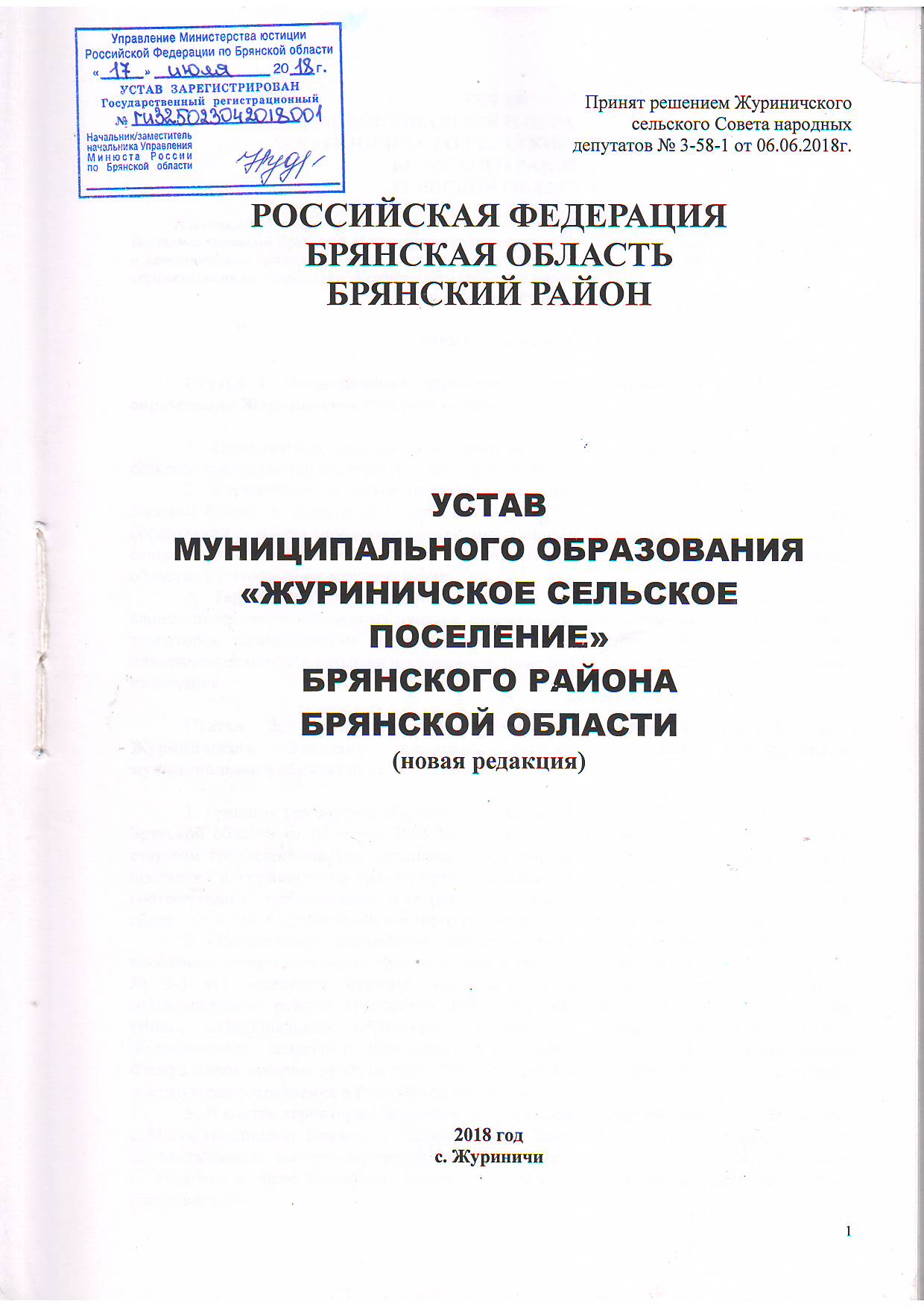 УСТАВМУНИЦИПАЛЬНОГО ОБРАЗОВАНИЯ «ЖУРИНИЧСКОГО СЕЛЬСКОЕ ПОСЕЛЕНИЕ»БРЯНСКОГО РАЙОНАБРЯНСКОЙ ОБЛАСТИНастоящий Устав в соответствии с Конституцией Российской Федерации, федеральными законами, законами Брянской области устанавливает правовые, территориальные, организационные и экономические принципы организации местного самоуправления, а также определяет гарантии его осуществления на территории Журиничского сельского поселения.(новая редакция)Глава I. Общие положенияСтатья 1. Наименование, правовой статус и территория муниципального образования Журиничское сельское поселениеОфициальное наименование муниципального образования – Журиничское сельское поселение (далее, если не оговорено особо – сельское поселение, поселение). 2. Журиничское сельское поселение – муниципальное образование, наделенное Законом Брянской области от 9 марта 2005 года № 3-З «О наделении муниципальных образований статусом городского округа, муниципального района, городского поселения, сельского поселения и установлении границ муниципальных образований в Брянской области» статусом сельского поселения. 3. Территорию Журиничского сельского поселения составляют исторически сложившиеся земли населенных пунктов, прилегающие к ним земли общего пользования, территории традиционного природопользования населения, земли рекреационного назначения, земли для развития поселения, независимо от форм собственности и целевого назначения.Статья 2. Границы, состав территории, административный центр Журиничского сельского поселения. Изменение границ, преобразование муниципального образования1. Границы территории Журиничского сельского поселения установлены Законом Брянской области от 09 марта 2005 № 3-3 «О наделении муниципальных образований статусом городского округа, муниципального района, городского поселения, сельского поселения и установлении границ муниципальных образований в Брянской области» в соответствии с  требованиями  Федерального  закона  от 06 октября 2003 №131-ФЗ «Об общих принципах организации местного самоуправления в Российской Федерации».2. Официальным документом, фиксирующим границы Журиничского сельского поселения, является описание границ данное в Законе Брянской области от 09 марта 2005 № 3-3 «О наделении муниципальных образований статусом городского округа, муниципального района, городского поселения, сельского поселения и установлении границ муниципальных образований в Брянской области». Изменение границ Журиничского сельского поселения осуществляется в порядке, установленном Федеральным законом от 06 октября 2003 №131-ФЗ «Об общих принципах организации местного самоуправления в Российской Федерации».3. В состав территории Журиничского сельского поселения входят: с. Журиничи;   с. Малое Полпино; п. Бежань;  п. Октябрьский; п. Зайцев Двор; д. Николаевка; п. Мирный; п. Михайловка; железнодорожный разъезд ; п. Хотомиричи; п. Чистяково;                         п. Розново; п. Бело-Бережский санаторий, турбаза, не являющихся муниципальными образованиями.4. Территория Журиничского сельского поселения входит в состав территории Брянского муниципального района.5. Административным центром муниципального образования Журиничское сельское поселение является с. Журиничи.6. Изменение границ Журиничского сельского поселения, преобразование Журиничского сельского поселения осуществляются законом Брянской области по инициативе населения сельского поселения, органов местного самоуправления сельского поселения, органов государственной власти Брянской области, федеральных органов государственной власти в соответствии с федеральными законами.Статья 3. Официальные символы муниципального образования и порядок их официального использования1. Сельское поселение вправе устанавливать официальные символы, отражающие исторические, культурные, национальные и иные местные традиции и особенности, в соответствии с федеральным законодательством и геральдическими правилами.2. Официальные символы сельского поселения подлежат государственной регистрации в порядке, установленном федеральным законодательством3. Официальные символы Журиничского сельского поселения и порядок официального использования указанных символов устанавливаются решениями Журиничского сельского Совета народных депутатов.Статья 4. Местное самоуправление в Журиничском сельском поселенииМестное самоуправление в Журиничском сельском поселении - форма осуществления народом своей власти, обеспечивающая в пределах, установленных Конституцией Российской Федерации, федеральными законами, а в случаях, установленных федеральными законами, - законами Брянской области, самостоятельное и под свою ответственность решение населением непосредственно и (или) через органы местного самоуправления вопросов местного значения исходя из интересов населения с учетом исторических и иных местных традицийСтатья 5. Права граждан на осуществление местного самоуправления 1. Граждане Российской Федерации осуществляют местное самоуправление посредством участия в местных референдумах, муниципальных выборах, посредством иных форм прямого волеизъявления, а также через выборные и иные органы местного самоуправления. Иностранные граждане, постоянно или преимущественно проживающие на территории сельского поселения, обладают при осуществлении местного самоуправления правами в соответствии с международными договорами Российской Федерации и федеральными законами. 2. Граждане имеют равные права на осуществление местного самоуправления независимо от пола, расы, национальности, языка, происхождения, имущественного и должностного положения, отношения к религии, убеждений, принадлежности к общественным объединениям. 3. Установленные Конституцией Российской Федерации и Федеральным законом от 06 октября 2003 №131-ФЗ «Об общих принципах организации местного самоуправления в Российской Федерации», права граждан на осуществление местного самоуправления могут быть ограничены федеральным законом только в той мере, в какой это необходимо в целях защиты основ конституционного строя, нравственности, здоровья, прав и законных интересов других лиц, обеспечения обороны страны и безопасности государства.4. На территории Журиничского сельского поселения действуют все гарантии прав граждан на осуществление местного самоуправления, установленные Конституцией Российской Федерации, федеральным законодательством, законодательством Брянской области. Органы местного самоуправления в пределах своей компетенции обязаны принять все предусмотренные законодательством меры по обеспечению и защите прав населения на осуществление местного самоуправления.Статья 6. Правовая основа местного самоуправления в муниципальном образовании  Правовую основу местного самоуправления в Журиничском сельском поселении составляют общепризнанные принципы и нормы международного права, международные договоры Российской Федерации, Конституция Российской Федерации, федеральные конституционные законы, Федеральный закон от 06 октября 2003 №131-ФЗ «Об общих принципах организации местного самоуправления в Российской Федерации», другие федеральные законы, издаваемые в соответствии с ними иные нормативные правовые акты Российской Федерации (указы и распоряжения Президента Российской Федерации, постановления и распоряжения Правительства Российской Федерации, иные нормативные правовые акты федеральных органов исполнительной власти), Уставы, законы и иные нормативные правовые акты Брянской области, настоящий Устав, решения, принятые на местных референдумах и сходах граждан, и иные муниципальные правовые акты.Глава II. Вопросы местного значенияСтатья 7. Вопросы местного значения Журиничского сельского поселения1. К вопросам местного значения сельского поселения относятся:1) составление и рассмотрение проекта бюджета поселения, утверждение и исполнение бюджета поселения, осуществление контроля за его исполнением, составление и утверждение отчета об исполнении бюджета поселения;2) установление, изменение и отмена местных налогов и сборов поселения;3) владение, пользование и распоряжение имуществом, находящимся в муниципальной собственности поселения;4) обеспечение первичных мер пожарной безопасности в границах населенных пунктов поселения;5) создание условий для обеспечения жителей поселения услугами связи, общественного питания, торговли и бытового обслуживания;6) создание условий для организации досуга и обеспечения жителей поселения услугами организаций культуры;7) обеспечение условий для развития на территории поселения физической культуры, школьного спорта и массового спорта, организация проведения официальных физкультурно-оздоровительных и спортивных мероприятий поселения;8) формирование архивных фондов поселения;9) утверждение правил благоустройства территории поселения, осуществление контроля за их соблюдением, организация благоустройства территории поселения в соответствии с указанными правилами; 10) присвоение адресов объектам адресации, изменение, аннулирование адресов, присвоение наименований элементам улично-дорожной сети (за исключением автомобильных дорог федерального значения, автомобильных дорог регионального или межмуниципального значения, местного значения муниципального района), наименований элементам планировочной структуры в границах поселения, изменение, аннулирование таких наименований, размещение информации в государственном адресном реестре;11) содействие в развитии сельскохозяйственного производства, создание условий для развития малого и среднего предпринимательства;12) организация и осуществление мероприятий по работе с детьми и молодежью в поселении;13) оказание поддержки гражданам и их объединениям, участвующим в охране общественного порядка, создание условий для деятельности народных дружин;2. В соответствии с Законом Брянской области от 05 декабря 12.2014 № 80-З «О вопросах местного значения сельских поселений в Брянской области» за сельским поселением закрепляются следующие вопросы местного значения из числа предусмотренных частью 1 статьи 14 Федерального закона от 06 октября 2003 №131-ФЗ «Об общих принципах организации местного самоуправления в Российской Федерации», но не отнесенных к вопросам местного значения сельских поселений в соответствии с частью 3 статьи 14 Федерального закона от 06 октября 2003 №131-ФЗ «Об общих принципах организации местного самоуправления в Российской Федерации»:1) участие в организации деятельности по сбору (в том числе раздельному сбору) и транспортированию твердых коммунальных отходов;2) организация ритуальных услуг и содержание мест захоронения;3) осуществление в пределах, установленных водным законодательством Российской Федерации, полномочий собственника водных объектов, информирование населения об ограничениях их использования;3. Органы местного самоуправления отдельных поселений, входящих в состав муниципального района, вправе заключать соглашения с органами местного самоуправления муниципального района о передаче им осуществления части своих полномочий по решению вопросов местного значения за счет межбюджетных трансфертов, предоставляемых из бюджетов этих поселений в бюджет муниципального района в соответствии с Бюджетным кодексом Российской Федерации.Указанные соглашения должны заключаться на определенный срок, содержать положения, устанавливающие основания и порядок прекращения их действия, в том числе досрочного, порядок определения ежегодного объема указанных в настоящей части межбюджетных трансфертов, необходимых для осуществления передаваемых полномочий, а также предусматривать финансовые санкции за неисполнение соглашений. Порядок заключения соглашений определяется нормативными правовыми актами представительного органа муниципального образования.Для осуществления переданных в соответствии с указанными соглашениями полномочий органы местного самоуправления имеют право дополнительно использовать собственные материальные ресурсы и финансовые средства в случаях и порядке, предусмотренных решением представительного органа муниципального образования.Статья 8. Права органов местного самоуправления Журиничского сельского поселения на решение вопросов, не отнесенных к вопросам местного значения сельских поселений1. Органы местного самоуправления Журиничского сельского поселения имеют право на:1) создание музеев поселения; 2) совершение нотариальных действий, предусмотренных законодательством, в случае отсутствия в поселении нотариуса;3) участие в осуществлении деятельности по опеке и попечительству;4) создание условий для осуществления деятельности, связанной с реализацией прав местных национально-культурных автономий на территории поселения;5) оказание содействия национально-культурному развитию народов Российской Федерации и реализации мероприятий в сфере межнациональных отношений на территории поселения;6) участие в организации и осуществлении мероприятий по мобилизационной подготовке муниципальных предприятий и учреждений, находящихся на территории поселения;6.1.) создание муниципальной пожарной охраны;7) создание условий для развития туризма;8) оказание поддержки общественным наблюдательным комиссиям, осуществляющим общественный контроль за обеспечением прав человека и содействие лицам, находящимся в местах принудительного содержания;9) оказание поддержки общественным объединениям инвалидов, а также созданным общероссийскими общественными объединениями инвалидов организациям в соответствии с Федеральным законом от 24 ноября 1995 года N 181-ФЗ «О социальной защите инвалидов в Российской Федерации»;10) предоставление гражданам жилых помещений муниципального жилищного фонда по договорам найма жилых помещений жилищного фонда социального использования в соответствии с жилищным законодательством;11) осуществление мероприятий по отлову и содержанию безнадзорных животных, обитающих на территории поселения;12) осуществление мероприятий в сфере профилактики правонарушений, предусмотренных Федеральным законом «Об основах системы профилактики правонарушений в Российской Федерации»;13) оказание содействия развитию физической культуры и спорта инвалидов, лиц с ограниченными возможностями здоровья, адаптивной физической культуры и адаптивного спорта.2. Органы местного самоуправления Журиничского сельского поселения вправе решать вопросы, указанные в части 1 настоящей статьи, участвовать в осуществлении иных государственных полномочий (не переданных им в соответствии со статьей 19 Федерального закона от 06 октября 2003 №131-ФЗ «Об общих принципах организации местного самоуправления в Российской Федерации»), если это участие предусмотрено федеральными законами, а также решать иные вопросы, не отнесенные к компетенции органов местного самоуправления других муниципальных образований, органов государственной власти и не исключенные из их компетенции федеральными законами и законами Брянской области, за счет доходов местных бюджетов, за исключением межбюджетных трансфертов, предоставленных из бюджетов бюджетной системы Российской Федерации, и поступлений налоговых доходов по дополнительным нормативам отчислений.Статья 9. Полномочия органов местного самоуправления Журиничского сельского поселения по решению вопросов местного значения1. В целях решения вопросов местного значения органы местного самоуправления Журиничского сельского поселения обладают следующими полномочиями:1) принятие устава муниципального образования «Журиничское сельское поселение» и внесение в него изменений и дополнений, издание муниципальных правовых актов;2) установление официальных символов муниципального образования «Журиничское сельское поселение»;3) создание муниципальных предприятий и учреждений, осуществление финансового обеспечения деятельности муниципальных казенных учреждений и финансового обеспечения выполнения муниципального задания бюджетными и автономными муниципальными учреждениями, а также осуществление закупок товаров, работ, услуг для обеспечения муниципальных нужд;4) установление тарифов на услуги, предоставляемые муниципальными предприятиями и учреждениями, и работы, выполняемые муниципальными предприятиями и учреждениями, если иное не предусмотрено федеральными законами;4.1) регулирование тарифов на подключение к системе коммунальной инфраструктуры, тарифов организаций коммунального комплекса на подключение, надбавок к тарифам на товары и услуги организаций коммунального комплекса, надбавок к ценам (тарифам) для потребителей. Полномочия органов местного самоуправления поселения по регулированию тарифов на подключение к системе коммунальной инфраструктуры, тарифов организаций коммунального комплекса на подключение, надбавок к тарифам на товары и услуги организаций коммунального комплекса, надбавок к ценам, тарифам для потребителей могут полностью или частично передаваться на основе соглашений между органами местного самоуправления поселения и органами местного самоуправления муниципального района, в состав которого входит поселение;4.2) полномочиями в сфере стратегического планирования, предусмотренными Федеральным законом от 28 июня 2014 года № 172-ФЗ «О стратегическом планировании в Российской Федерации»;5) организационное и материально-техническое обеспечение подготовки и проведения муниципальных выборов, местного референдума, голосования по отзыву депутата, члена выборного органа местного самоуправления, выборного должностного лица местного самоуправления, голосования по вопросам изменения границ муниципального образования, преобразования муниципального образования;6) организация сбора статистических показателей, характеризующих состояние экономики и социальной сферы поселения, и предоставление указанных данных органам государственной власти в порядке, установленном Правительством Российской Федерации;6.1) разработка и утверждение программ комплексного развития систем коммунальной инфраструктуры поселения, программ комплексного развития транспортной инфраструктуры поселения, программ комплексного развития социальной инфраструктуры поселения, требования к которым устанавливаются Правительством Российской Федерации;7) учреждение печатного средства массовой информации для опубликования муниципальных правовых актов, обсуждения проектов муниципальных правовых актов по вопросам местного значения, доведения до сведения жителей муниципального образования официальной информации о социально-экономическом и культурном развитии муниципального образования, о развитии его общественной инфраструктуры и иной официальной информации;8) осуществление международных и внешнеэкономических связей в соответствии с федеральными законами;8.1) организация профессионального образования и дополнительного профессионального образования выборных должностных лиц местного самоуправления, членов выборных органов местного самоуправления, депутатов представительного органа муниципального образования, муниципальных служащих и работников муниципальных учреждений, организация подготовки кадров для муниципальной службы в порядке, предусмотренном законодательством Российской Федерации об образовании и законодательством Российской Федерации о муниципальной службе;8.2) утверждение и реализация муниципальных программ в области энергосбережения и повышения энергетической эффективности, организация проведения энергетического обследования многоквартирных домов, помещения в которых составляют муниципальный жилищный фонд в границах поселения, организация и проведение иных мероприятий, предусмотренных законодательством об энергосбережении и о повышении энергетической эффективности;9) иными полномочиями в соответствии с Федеральным законом от 06 октября 2003 №131-ФЗ «Об общих принципах организации местного самоуправления в Российской Федерации», настоящим уставом.2. Органы местного самоуправления Журиничского сельского поселения вправе принимать решение о привлечении граждан к выполнению на добровольной основе социально значимых для поселения работ (в том числе дежурств) в целях решения вопросов местного значения поселения, предусмотренных пунктами 7.1 - 9, 15 и 19 части 1 статьи 14 Федерального закона от 06 октября 2003 №131-ФЗ «Об общих принципах организации местного самоуправления в Российской Федерации». К социально значимым работам могут быть отнесены только работы, не требующие специальной профессиональной подготовки. К выполнению социально значимых работ могут привлекаться совершеннолетние трудоспособные жители поселения в свободное от основной работы или учебы время на безвозмездной основе не более чем один раз в три месяца. При этом продолжительность социально значимых работ не может составлять более четырех часов подряд.3. Полномочия органов местного самоуправления, установленные настоящей статьей, осуществляются органами местного самоуправления муниципальных образований самостоятельно. Подчиненность органа местного самоуправления или должностного лица местного самоуправления одного муниципального образования органу местного самоуправления или должностному лицу местного самоуправления другого муниципального образования не допускается.Статья 10. Муниципальный контроль 1. Органы местного самоуправления Журиничского сельского поселения организуют и осуществляют муниципальный контроль за соблюдением требований, установленных муниципальными правовыми актами, принятыми по вопросам местного значения, а в случаях, если соответствующие виды контроля отнесены федеральными законами к полномочиям органов местного самоуправления, также муниципальный контроль за соблюдением требований, установленных федеральными законами, законами Брянской области.2. К отношениям, связанным с осуществлением муниципального контроля, организацией и проведением проверок юридических лиц, индивидуальных предпринимателей, применяются положения Федерального закона от 26 декабря 2008 № 294-ФЗ «О защите прав юридических лиц и индивидуальных предпринимателей при осуществлении государственного контроля (надзора) и муниципального контроля».Статья 11. Осуществление органами местного самоуправления Журиничского сельского поселения отдельных государственных полномочий1. Полномочия органов местного самоуправления Журиничского сельского поселения, установленные федеральными законами и законами Брянской области, по вопросам, не отнесенным Федеральным законом от 06 октября 2003 №131-ФЗ «Об общих принципах организации местного самоуправления в Российской Федерации» к вопросам местного значения, являются отдельными государственными полномочиями, передаваемыми для осуществления органам местного самоуправления.2. Наделение органов местного самоуправления Журиничского сельского поселения отдельными государственными полномочиями Российской Федерации осуществляется федеральными законами и законами Брянской области, отдельными государственными полномочиями Брянской области - законами Брянской области. Наделение органов местного самоуправления Журиничского сельского поселения отдельными государственными полномочиями иными нормативными правовыми актами не допускается. Наделение органов местного самоуправления Журиничского сельского поселения отдельными государственными полномочиями по предметам совместного ведения Российской Федерации и Брянской области законами Брянской области допускается, если это не противоречит федеральным законам.3. Отдельные государственные полномочия, передаваемые для осуществления органам местного самоуправления, осуществляются органами местного самоуправления муниципальных районов, если иное не установлено федеральным законом или законом Брянской области.4. Органы местного самоуправления могут наделяться отдельными государственными полномочиями на неограниченный срок либо, если данные полномочия имеют определенный срок действия, на срок действия этих полномочий.5. Финансовое обеспечение отдельных государственных полномочий, переданных органам местного самоуправления, осуществляется только за счет предоставляемых местным бюджетам субвенций из соответствующих бюджетов. Органы местного самоуправления имеют право дополнительно использовать собственные материальные ресурсы и финансовые средства для осуществления переданных им отдельных государственных полномочий в случаях и порядке, предусмотренных настоящим Уставом.6. По вопросам осуществления органами местного самоуправления отдельных государственных полномочий федеральные органы исполнительной власти и органы исполнительной власти Брянской области в случаях, установленных федеральными законами и законами Брянской области, в пределах своей компетенции вправе издавать обязательные для исполнения нормативные правовые акты и осуществлять контроль за их исполнением.7. Признанное в судебном порядке несоответствие федеральных законов, законов субъектов Российской Федерации, иных нормативных правовых актов Российской Федерации, предусматривающих наделение органов местного самоуправления отдельными государственными полномочиями, требованиям, предусмотренным статьей 19 Федерального закона от 06 октября 2003 №131-ФЗ «Об общих принципах организации местного самоуправления в Российской Федерации», является основанием для отказа от исполнения указанных полномочий.8. Органы местного самоуправления несут ответственность за осуществление отдельных государственных полномочий в пределах выделенных муниципальным образованиям на эти цели материальных ресурсов и финансовых средств.9. Органы местного самоуправления участвуют в осуществлении государственных полномочий, не переданных им в соответствии со статьей 19 Федерального закона от             06 октября 2003 №131-ФЗ «Об общих принципах организации местного самоуправления в Российской Федерации», в случае принятия Журиничском сельским Советом народных депутатов решения о реализации права на участие в осуществлении указанных полномочий.10. Органы местного самоуправления вправе осуществлять расходы за счет средств бюджета Журиничского сельского поселения (за исключением финансовых средств, передаваемых местному бюджету на осуществление целевых расходов) на осуществление полномочий, не переданных им в соответствии со статьей 19 Федерального закона от               06 октября 2003 №131-ФЗ «Об общих принципах организации местного самоуправления в Российской Федерации», если возможность осуществления таких расходов предусмотрена федеральными законами.Органы местного самоуправления вправе устанавливать за счет средств бюджета сельского поселения (за исключением финансовых средств, передаваемых местному бюджету на осуществление целевых расходов) дополнительные меры социальной поддержки и социальной помощи для отдельных категорий граждан вне зависимости от наличия в федеральных законах положений, устанавливающих указанное право. Финансирование полномочий, предусмотренное настоящей частью, не является обязанностью муниципального образования, осуществляется при наличии возможности и не является основанием для выделения дополнительных средств из других бюджетов бюджетной системы Российской Федерации.11. Органы государственной власти осуществляют контроль за осуществлением органами местного самоуправления отдельных государственных полномочий, а также за использованием предоставленных на эти цели материальных ресурсов и финансовых средств.12. Органы местного самоуправления и должностные лица местного самоуправления обязаны, в соответствии с требованиями статьи 19 Федерального закона от 06 октября 2003 №131-ФЗ «Об общих принципах организации местного самоуправления в Российской Федерации», предоставлять уполномоченным государственным органам документы, связанные с осуществлением отдельных государственных полномочий.Глава III. Формы непосредственного осуществления населением местного самоуправления и участия населения в осуществлении местного самоуправленияСтатья 12. Непосредственное осуществление населением местного самоуправления 1. Формами непосредственного участия населения Журиничского сельского поселения в осуществлении местного самоуправления являются: местный референдум; муниципальные выборы; голосование по отзыву депутата Совета депутатов; голосование по вопросам изменения границ, преобразования сельского поселения; сход граждан; правотворческая инициатива граждан; территориальное общественное самоуправление; публичные слушания, общественные обсуждения; собрания граждан; конференция граждан (собрание делегатов); опрос граждан; обращения граждан в органы местного самоуправления сельского поселения.2. Граждане вправе участвовать в осуществлении местного самоуправления в иных формах, не противоречащих Конституции Российской Федерации, Федеральному закону от 06 октября 2003 №131-ФЗ «Об общих принципах организации местного самоуправления в Российской Федерации» и иным федеральным законам, законам Брянской области. 3. Непосредственное осуществление населением Журиничского сельского поселения местного самоуправления основывается на принципах законности и добровольности. 4. На территории Журиничского сельского поселения действуют все гарантии прав граждан на осуществление местного самоуправления, установленные Конституцией Российской Федерации, федеральными законами, законами Брянской области. 5. Органы местного самоуправления и должностные лица Журиничского сельского поселения обязаны оказывать содействие населению в непосредственном осуществлении им местного самоуправления.Статья 13. Местный референдум1. В целях решения непосредственно населением вопросов местного значения проводится местный референдум. 2. Местный референдум проводится на всей территории муниципального образования «Журиничское сельское поселение» на основе всеобщего равного и прямого волеизъявления граждан при тайном голосовании. Итоги голосования и принятое на местном референдуме решение подлежат официальному опубликованию (обнародованию).3. В местном референдуме имеют право участвовать граждане Российской Федерации, достигшие 18 лет, место жительства которых расположено в границах муниципального образования «Журиничское сельское поселение». 4. Решение о назначении местного референдума принимается Журиничским сельским Советом народных депутатов:1) по инициативе, выдвинутой гражданами Российской Федерации, имеющими право на участие в местном референдуме;2) по инициативе, выдвинутой избирательными объединениями, иными общественными объединениями, уставы которых предусматривают участие в выборах и (или) референдумах и которые зарегистрированы в порядке и сроки, установленные федеральным законом;3) по инициативе Журиничского сельского Совета народных депутатов и главы местной администрации, выдвинутой ими совместно.5. Условием назначения местного референдума по инициативе граждан, избирательных объединений, иных общественных объединений является сбор подписей в поддержку данной инициативы, количество которых устанавливается Законом Брянской области от 10 ноября 2006 № 102-З «О местном референдуме в Брянской области» и не может превышать 5 процентов от числа участников референдума, зарегистрированных на территории муниципального образования «Журиничское сельское поселение».Инициатива проведения референдума, выдвинутая гражданами, избирательными объединениями, иными общественными объединениями оформляется в порядке, установленном федеральным законом и принятым в соответствии с ним Законом Брянской области от 10 ноября 2006 № 102-З «О местном референдуме в Брянской области».Инициатива проведения референдума, выдвинутая совместно Журиничским сельским Советом народных депутатов и главой местной администрации, оформляется правовыми актами Журиничского сельского Совета народных депутатов и главы местной администрации.6. Журиничский сельский Совет народных депутатов обязан назначить местный референдум в течение 30 дней со дня поступления документов, на основании которых назначается местный референдум.В случае если местный референдум не назначен Журиничским сельским Советом народных депутатов в установленные сроки, референдум назначается судом на основании обращения граждан, избирательных объединений, главы муниципального образования, органов государственной власти Брянской области, избирательной комиссии Брянской области или прокурора. Назначенный судом местный референдум организуется избирательной комиссией муниципального образования, а обеспечение его проведения осуществляется исполнительным органом государственной власти Брянской области или иным органом, на который судом возложено обеспечение проведения местного референдума.7. Принятое на местном референдуме решение подлежит обязательному исполнению на территории муниципального образования «Журиничское сельское поселение» и не нуждается в утверждении какими – либо органами государственной власти, их должностными лицами или органами местного самоуправления. 8. Органы местного самоуправления Журиничского сельского поселения обеспечивают исполнение принятого на местном референдуме решения в соответствии с разграничением полномочий между ними, определенным настоящим Уставом.9. Решение о проведении местного референдума, а также принятое на местном референдуме решение может быть обжаловано в судебном порядке гражданами, органами местного самоуправления, прокурором, уполномоченными федеральным законом органами государственной власти.10. Гарантии прав граждан на участие в местном референдуме, а также порядок подготовки и проведения местного референдума устанавливается Федеральным законом от 12 июня 2002 № 67-ФЗ «Об основных гарантиях избирательных прав и права на участие в референдуме граждан Российской Федерации» и принимаемыми в соответствии с ним законами Брянской области.11. Официальное опубликование (обнародование) результатов референдума осуществляется избирательной комиссией муниципального образования «Журиничское сельское поселение» не позднее чем через десять дней после определения результатов референдума. Если на референдуме был принят нормативный правовой акт, то его текст официально публикуется одновременно с результатами референдума. Статья 14. Муниципальные выборы1. Муниципальные выборы проводятся в целях избрания депутатов Журиничского сельского Совета народных депутатов на основе всеобщего равного и прямого избирательного права при тайном голосовании. В Журиничском сельском поселении в соответствии с Законом Брянской области от 26 июня 2008 N 53-З "О видах избирательных систем и условиях их применения при проведении муниципальных выборов в Брянской области" установлена мажоритарная избирательная система - избирательная система относительного большинства, при которой депутаты избираются по одномандатным избирательным округам, образуемым на основе средней нормы представительства избирателей, и избранным считается зарегистрированный кандидат, набравший большее число голосов избирателей по отношению к другому кандидату.2. Муниципальные выборы назначаются Журиничским сельским Советом народных депутатов. Решение о назначении выборов должно быть принято не ранее чем за 90 дней и не позднее, чем за 80 дней до дня голосования. Решение о назначении выборов подлежит официальному опубликованию в средствах массовой информации не позднее чем через пять дней со дня его принятия.При назначении досрочных выборов сроки, указанные в настоящем пункте, а также сроки осуществления иных избирательных действий могут быть сокращены, но не более чем на одну треть.Если полномочия Журиничского сельского Совета народных депутатов прекращены досрочно, выборы должны быть назначены в порядке и в сроки, установленные федеральными законами и законами Брянской области. В случаях, установленных Федеральным законом от 12 июня 2002 № 67-ФЗ «Об основных гарантиях избирательных прав и права на участие в референдуме граждан Российской Федерации», муниципальные выборы назначаются избирательной комиссией поселения или судом.3. Днем голосования на муниципальных выборах в соответствии с Федеральным законом от 12 июня 2002 № 67-ФЗ «Об основных гарантиях избирательных прав и права на участие в референдуме граждан Российской Федерации» является второе воскресенье сентября года, в котором истекают сроки полномочий указанных органов или депутатов указанных органов, а если сроки полномочий истекают в год проведения выборов депутатов Государственной Думы Федерального Собрания Российской Федерации очередного созыва, - день голосования на указанных выборах, за исключением случаев, предусмотренных федеральным законодательством.4. Гарантии избирательных прав граждан при проведении муниципальных выборов, порядок назначения, подготовки, проведения, установления итогов и определения результатов муниципальных выборов устанавливаются Федеральным законом от 12 июня 2002 № 67-ФЗ «Об основных гарантиях избирательных прав и права на участие в референдуме граждан Российской Федерации» и принимаемыми в соответствии с ним Законами Брянской области. 5. Итоги муниципальных выборов подлежат официальному опубликованию (обнародованию).Статья 15. Голосование по отзыву депутата Журиничского сельского Совета народных депутатов1. Голосование по отзыву депутата Журиничского сельского Совета народных депутатов, проводится по инициативе населения в порядке, установленном федеральным законом Федеральным законом от 12 июня 2002 № 67-ФЗ «Об основных гарантиях избирательных прав и права на участие в референдуме граждан Российской Федерации» и принимаемым в соответствии с ним законом Брянской области для проведения местного референдума, с учетом особенностей, предусмотренных федеральным законом от                   06 октября 2003 №131-ФЗ «Об общих принципах организации местного самоуправления в Российской Федерации».2. Основания для отзыва депутата и процедура его отзыва устанавливаются уставом муниципального образования.Основаниями для отзыва депутата могут служить только его конкретные противоправные решения или действия (бездействие) в случае их подтверждения в судебном порядке.Процедура отзыва депутата должна обеспечивать ему возможность дать избирателям объяснения по поводу обстоятельств, выдвигаемых в качестве оснований для отзыва. Депутат, член выборного органа местного самоуправления считается отозванным, если за отзыв проголосовало не менее половины избирателей, зарегистрированных в муниципальном образовании (избирательном округе).Для реализации инициативы по отзыву депутата Совета народных депутатов граждане Российской Федерации или группа граждан, имеющие право на участие в референдуме, образуют инициативную группу в количестве не менее 10 человек.Ходатайство инициативной группы граждан о возбуждении вопроса об отзыве депутата Совета народных депутатов и приложенные к нему документы должны быть рассмотрены соответствующей избирательной комиссией в течение 15 дней со дня его поступления.В случае соответствия представленных инициативной группой документов закону Брянской области для проведения местного референдума, настоящему уставу избирательная комиссия направляет их в Совет народных депутатов для принятия решения о назначении голосования по отзыву депутата Совета народных депутатов.По получению решения Совета народных депутатов о необходимости голосования по отзыву избирательная комиссия принимает решение о регистрации инициативной группы и выдает ей регистрационное свидетельство, а также сообщает об этом в средства массовой информации.Сбор подписей избирателей в поддержку голосования по отзыву депутата Совета народных депутатов организует инициативная группа.Сбор подписей начинается со дня, следующего за днем регистрации инициативной группы по отзыву депутата Совета народных депутатов, и заканчивается не позднее чем в двадцатидневный срок со дня, следующего за днем регистрации инициативной группы.Количество подписей, которое необходимо собрать в поддержку инициативы проведения отзыва депутата Совета народных депутатов, составляет 5 процентов от числа участников референдума, зарегистрированных на территории муниципального образования.Избирательная комиссия обязана проинформировать об общем числе участников референдума на территории поселения инициативную группу по отзыву депутата Совета народных депутатов при ее регистрации, указав это число в регистрационном свидетельстве.Назначение даты голосования по отзыву депутата Совета народных депутатов осуществляется в порядке, установленном законом Брянской области для проведения местного референдума.Процедура отзыва депутата Совета народных депутатов должна обеспечивать ему возможность дать избирателям объяснения по поводу обстоятельств, выдвигаемых в качестве оснований для отзыва. Депутат Совета народных депутатов считается отозванным, если за его отзыв проголосовало не менее половины избирателей, зарегистрированных в избирательном округе.3. Итоги голосования по отзыву депутата Журиничского сельского Совета народных депутатов и принятые решения подлежат официальному опубликованию.Статья 16. Голосование по вопросам изменения границ Журиничского сельского поселения, преобразования Журиничского сельского поселения1. В случаях, предусмотренных Федеральным законом от 06 октября 2003 №131-ФЗ «Об общих принципах организации местного самоуправления в Российской Федерации», в целях получения согласия населения при изменении границ сельского поселения, преобразовании сельского поселения проводится голосование по вопросам изменения границ сельского поселения, преобразования сельского поселения.2. Голосование по вопросам изменения границ сельского поселения, преобразования сельского поселения проводится на всей территории Журиничского сельского поселения или на части его территории в соответствии с Федеральным законом от 06 октября 2003 №131-ФЗ «Об общих принципах организации местного самоуправления в Российской Федерации».3. Голосование по вопросам изменения границ сельского поселения, преобразования сельского поселения назначается Журиничским сельским Советом народных депутатов и проводится в порядке, установленном Федеральным законом от             12 июня 2002 № 67-ФЗ «Об основных гарантиях избирательных прав и права на участие в референдуме граждан Российской Федерации» и принимаемым в соответствии с ним законом Брянской области для проведения местного референдума с учетом особенностей, установленных Федеральным законом от 06 октября 2003 №131-ФЗ «Об общих принципах организации местного самоуправления в Российской Федерации». При этом положения федерального закона, закона Брянской области, запрещающие проведение агитации государственными органами, органами местного самоуправления, лицами, замещающими государственные или муниципальные должности, а также положения, определяющие юридическую силу решения, принятого на референдуме, не применяются.4. Голосование по вопросам изменения границ сельского поселения, преобразования сельского поселения считается состоявшимся, если в нем приняло участие более половины жителей Журиничского сельского поселения или его части, обладающих избирательным правом. Согласие населения на изменение границ сельского поселения, преобразование сельского поселения считается полученным, если за указанные изменения, преобразование сельского поселения проголосовало более половины принявших участие в голосовании жителей сельского поселения или его части.5. Итоги голосования по вопросам изменения границ Журиничского сельского поселения, преобразования Журиничского сельского поселения и принятые решения подлежат официальному опубликованию (обнародованию).Статья 17. Сход граждан1. В случаях, предусмотренных Федеральным законом от 06 октября 2003 №131-ФЗ «Об общих принципах организации местного самоуправления в Российской Федерации», сход граждан может проводиться:1) в населенном пункте по вопросу изменения границ поселения, в состав которого входит указанный населенный пункт, влекущего отнесение территории указанного населенного пункта к территории другого поселения;2) в населенном пункте, входящем в состав поселения, по вопросу введения и использования средств самообложения граждан на территории данного населенного пункта;3) в сельском населенном пункте по вопросу выдвижения кандидатуры старосты сельского населенного пункта, а также по вопросу досрочного прекращения полномочий старосты сельского населенного пункта.   4) в сельском населенном пункте сход граждан также может проводиться в целях выдвижения кандидатур в состав конкурсной комиссии при проведении конкурса на замещение должности муниципальной службы в случаях, предусмотренных законодательством Российской Федерации о муниципальной службе.2. Сход граждан правомочен при участии в нем более половины обладающих избирательным правом жителей населенного пункта. Решение такого схода граждан считается принятым, если за него проголосовало более половины участников схода граждан.Статья 18. Правотворческая инициатива граждан1. С правотворческой инициативой может выступить инициативная группа граждан, обладающих избирательным правом, в порядке, установленном решением Журиничского сельского Совета народных депутатов.Минимальная численность инициативной группы граждан устанавливается нормативным правовым актом Журиничского сельского Совета народных депутатов и не может превышать 3 процента от числа жителей муниципального образования «Журиничское сельское поселение», обладающих избирательным правом.В случае отсутствия нормативного правового акта Журиничского сельского Совета народных депутатов, регулирующего порядок реализации правотворческой инициативы граждан, принятие к рассмотрению и рассмотрение проекта муниципального правового акта, внесенного гражданами, осуществляются в соответствии с Федеральным законом от 06 октября 2003 №131-ФЗ «Об общих принципах организации местного самоуправления в Российской Федерации».2. Проект муниципального правового акта, внесенный в порядке реализации правотворческой инициативы граждан, подлежит обязательному рассмотрению органом местного самоуправления сельского поселения или должностным лицом местного самоуправления сельского поселения, к компетенции которых относится принятие соответствующего акта, в течение трех месяцев со дня его внесения.Представителям инициативной группы граждан должна быть обеспечена возможность изложения своей позиции при рассмотрении указанного проекта.В случае если принятие муниципального правового акта, проект которого внесен в порядке реализации правотворческой инициативы граждан, относится к компетенции Журиничского сельского Совета народных депутатов, указанный проект должен быть рассмотрен на открытом заседании Журиничского сельского Совета народных депутатов.3. Мотивированное решение, принятое по результатам рассмотрения проекта муниципального правового акта, внесенного в порядке реализации правотворческой инициативы граждан, должно быть официально в письменной форме доведено до сведения внесшей его инициативной группы граждан.Статья 19. Территориальное общественное самоуправление 1. Под территориальным общественным самоуправлением понимается самоорганизация граждан по месту их жительства на части территории сельского поселения для самостоятельного и под свою ответственность осуществления собственных инициатив по вопросам местного значения.Границы территории, на которой осуществляется территориальное общественное самоуправление, устанавливаются Журиничским сельским Советом народных депутатов по предложению населения, проживающего на данной территории.2. Территориальное общественное самоуправление осуществляется непосредственно населением посредством проведения собраний и конференций граждан, а также посредством создания органов территориального общественного самоуправления.3. Территориальное общественное самоуправление может осуществляться в пределах следующих территорий проживания граждан: подъезд многоквартирного жилого дома; многоквартирный жилой дом; группа жилых домов; жилой микрорайон; сельский населенный пункт, не являющийся поселением; иные территории проживания граждан.4. Органы территориального общественного самоуправления избираются на собраниях или конференциях граждан, проживающих на соответствующей территории.5. Территориальное общественное самоуправление считается учрежденным с момента регистрации устава территориального общественного самоуправления уполномоченным органом местного самоуправления соответствующего поселения. Порядок регистрации устава территориального общественного самоуправления определяется нормативными правовыми актами представительного органа муниципального образования.Территориальное общественное самоуправление в соответствии с его уставом может являться юридическим лицом и подлежит государственной регистрации в организационно-правовой форме некоммерческой организации.6. Собрание граждан по вопросам организации и осуществления территориального общественного самоуправления считается правомочным, если в нем принимают участие не менее одной трети жителей соответствующей территории, достигших шестнадцатилетнего возраста.Конференция граждан по вопросам организации и осуществления территориального общественного самоуправления считается правомочной, если в ней принимают участие не менее двух третей избранных на собраниях граждан делегатов, представляющих не менее одной трети жителей соответствующей территории, достигших шестнадцатилетнего возраста.7. К исключительным полномочиям собрания, конференции граждан, осуществляющих территориальное общественное самоуправление, относятся:1) установление структуры органов территориального общественного самоуправления;2) принятие устава территориального общественного самоуправления, внесение в него изменений и дополнений;3) избрание органов территориального общественного самоуправления;4) определение основных направлений деятельности территориального общественного самоуправления;5) утверждение сметы доходов и расходов территориального общественного самоуправления и отчета о ее исполнении;6) рассмотрение и утверждение отчетов о деятельности органов территориального общественного самоуправления.8. Органы территориального общественного самоуправления:1) представляют интересы населения, проживающего на соответствующей территории;2) обеспечивают исполнение решений, принятых на собраниях и конференциях граждан;3) могут осуществлять хозяйственную деятельность по благоустройству территории, иную хозяйственную деятельность, направленную на удовлетворение социально-бытовых потребностей граждан, проживающих на соответствующей территории, как за счет средств указанных граждан, так и на основании договора между органами территориального общественного самоуправления и органами местного самоуправления с использованием средств местного бюджета;4) вправе вносить в органы местного самоуправления проекты муниципальных правовых актов, подлежащие обязательному рассмотрению этими органами и должностными лицами местного самоуправления, к компетенции которых отнесено принятие указанных актов.9. В уставе территориального общественного самоуправления устанавливаются:1) территория, на которой оно осуществляется;2) цели, задачи, формы и основные направления деятельности территориального общественного самоуправления;3) порядок формирования, прекращения полномочий, права и обязанности, срок полномочий органов территориального общественного самоуправления;4) порядок принятия решений;5) порядок приобретения имущества, а также порядок пользования и распоряжения указанным имуществом и финансовыми средствами;6) порядок прекращения осуществления территориального общественного самоуправления.10. Дополнительные требования к уставу территориального общественного самоуправления органами местного самоуправления устанавливаться не могут.11. Порядок организации и осуществления территориального общественного самоуправления, условия и порядок выделения необходимых средств из местного бюджета определяются нормативными правовыми актами Журиничского сельского Совета народных депутатов.Статья 20. Публичные слушания, общественные обсуждения1. Для обсуждения проектов муниципальных правовых актов по вопросам местного значения с участием жителей Журиничского сельского поселения Журиничским сельским Советом народных депутатов, главой поселения могут проводиться публичные слушания.2. Публичные слушания проводятся по инициативе населения, Журиничского сельского Совета народных депутатов или главы сельского поселения.Публичные слушания, проводимые по инициативе населения или Журиничского сельского Совета народных депутатов назначаются Журиничским сельским Советом народных депутатов, а по инициативе главы сельского поселения – главой сельского поселения.3. На публичные слушания должны выноситься:1) проект Устава сельского поселения, а также проект муниципального нормативного правового акта о внесении изменений и дополнений в данный Устав, кроме случаев, когда изменения в Устав сельского поселения вносятся изменения в форме точного воспроизведения положений Конституции Российской Федерации, федеральных законов, конституции (устава) или законов Брянской области в целях приведения данного устава в соответствие с этими нормативными правовыми актами;2) проект бюджета сельского поселения и отчет о его исполнении;2.1.) проект стратегии социально-экономического развития муниципального образования;3) вопросы о преобразовании муниципального образования, за исключением случаев, если в соответствии со статьей 13 Федерального закона от 06 октября 2003 №131-ФЗ «Об общих принципах организации местного самоуправления в Российской Федерации» для преобразования муниципального образования требуется получение согласия населения муниципального образования, выраженного путем голосования либо на сходах граждан.4. Порядок организации и проведения публичных слушаний по проектам и вопросам, указанным в части 3 настоящей статьи, определяется нормативными правовыми актами Журиничского сельского Совета народных депутатов и должен предусматривать заблаговременное оповещение жителей муниципального образования о времени и месте проведения публичных слушаний, заблаговременное ознакомление с проектом муниципального правового акта, другие меры, обеспечивающие участие в публичных слушаниях жителей муниципального образования, опубликование (обнародование) результатов публичных слушаний, включая мотивированное обоснование принятых решений.5. По проектам генеральных планов, проектам правил землепользования и застройки, проектам планировки территории, проектам межевания территории, проектам правил благоустройства территорий, проектам, предусматривающим внесение изменений в один из указанных утвержденных документов, проектам решений о предоставлении разрешения на условно разрешенный вид использования земельного участка или объекта капитального строительства, проектам решений о предоставлении разрешения на отклонение от предельных параметров разрешенного строительства, реконструкции объектов капитального строительства, вопросам изменения одного вида разрешенного использования земельных участков и объектов капитального строительства на другой вид такого использования при отсутствии утвержденных правил землепользования и застройки проводятся общественные обсуждения или публичные слушания, порядок организации и проведения которых определяется нормативными правовыми актами Журиничского сельского Совета народных депутатов с учетом положений законодательства о градостроительной деятельности.Статья 21. Собрание граждан 1. Для обсуждения вопросов местного значения, информирования населения о деятельности органов местного самоуправления и должностных лиц местного самоуправления, осуществления территориального общественного самоуправления на части территории муниципального образования «Журиничское сельское поселение» могут проводиться собрания граждан.2. Собрание граждан проводится по инициативе населения, Журиничского сельского Совета народных депутатов, главы сельского поселения, а также в случаях, предусмотренных уставом территориального общественного самоуправления.Собрание граждан, проводимое по инициативе Журиничского сельского Совета народных депутатов или главы сельского поселения, назначается соответственно Журиничским сельским Советом народных депутатов или главой сельского поселения.Собрание граждан, проводимое по инициативе населения, назначается Журиничским сельским Советом народных депутатов в порядке, установленном уставом муниципального образования.Решение о назначении собрания граждан, проводимое по инициативе населения принимается Журиничским сельским Советом народных депутатов большинством голосов от установленной численности депутатов Журиничского сельского Совета народных депутатов.Порядок назначения и проведения собрания граждан в целях осуществления территориального общественного самоуправления определяется уставом территориального общественного самоуправления.3. Собрание граждан может принимать обращения к органам местного самоуправления и должностным лицам местного самоуправления, а также избирать лиц, уполномоченных представлять собрание граждан во взаимоотношениях с органами местного самоуправления и должностными лицами местного самоуправления.Собрание граждан, проводимое по вопросам, связанным с осуществлением территориального общественного самоуправления, принимает решения по вопросам, отнесенным к его компетенции уставом территориального общественного самоуправления.4. Обращения, принятые собранием граждан, подлежат обязательному рассмотрению органами местного самоуправления и должностными лицами местного самоуправления, к компетенции которых отнесено решение содержащихся в обращениях вопросов, с направлением письменного ответа.5. Порядок назначения и проведения собрания, а также полномочия собрания граждан определяются Федеральным законом от 06 октября 2003 №131-ФЗ «Об общих принципах организации местного самоуправления в Российской Федерации», решениями Журиничского сельского Совета народных депутатов, уставом территориального общественного самоуправления.6. Итоги собрания граждан подлежат официальному опубликованию (обнародованию).Статья 22. Конференция граждан (собрание делегатов)1. В случаях, предусмотренных нормативными правовыми актами Журиничского сельского Совета народных депутатов, полномочия собрания граждан могут осуществляться конференцией граждан (собранием делегатов).2. Порядок назначения и проведения конференции граждан (собрания делегатов), избрания делегатов определяется нормативными правовыми актами Журиничского сельского Совета народных депутатов.3. Итоги конференции граждан (собрания делегатов) подлежат официальному опубликованию (обнародованию).Статья 23. Опрос граждан1. Опрос граждан проводится на всей территории муниципального образования «Журиничское сельское поселение» или на части его территории для выявления мнения населения и его учета при принятии решений органами местного самоуправления и должностными лицами местного самоуправления, а также органами государственной власти.Результаты опроса носят рекомендательный характер.2. В опросе граждан имеют право участвовать жители муниципального образования «Журиничское сельское поселение», обладающие избирательным правом.3. Опрос граждан проводится по инициативе:1) Журиничского сельского Совета народных депутатов или главы сельского поселения - по вопросам местного значения;2) органов государственной власти Брянской области - для учета мнения граждан при принятии решений об изменении целевого назначения земель муниципального образования для объектов регионального и межрегионального значения.4. Порядок назначения и проведения опроса граждан определяется нормативными правовыми актами Журиничского сельского Совета народных депутатов, в соответствии с законом Брянской области.5. Решение о назначении опроса граждан принимается Журиничским сельским Советом народных депутатов. В нормативном правовом акте Журиничского сельского Совета народных депутатов о назначении опроса граждан устанавливаются:1) дата и сроки проведения опроса;2) формулировка вопроса (вопросов), предлагаемого (предлагаемых) при проведении опроса;3) методика проведения опроса;4) форма опросного листа;5) минимальная численность жителей Журиничского сельского поселения, участвующих в опросе.6. Жители муниципального образования «Журиничское сельское поселение» должны быть проинформированы о проведении опроса граждан не менее чем за 10 дней до его проведения.7. Финансирование мероприятий, связанных с подготовкой и проведением опроса граждан, осуществляется:1) за счет средств местного бюджета - при проведении опроса по инициативе органов местного самоуправления;2) за счет средств бюджета Брянской области - при проведении опроса по инициативе органов государственной власти Брянской области.Статья 23.1. Староста сельского населенного пункта1. Для организации взаимодействия органов местного самоуправления и жителей сельского населенного пункта при решении вопросов местного значения в сельском населенном пункте, расположенном в поселении, может назначаться староста сельского населенного пункта.2. Староста сельского населенного пункта назначается Журиничским сельским Советом народных депутатов, в состав которого входит данный сельский населенный пункт, по представлению схода граждан сельского населенного пункта из числа лиц, проживающих на территории данного сельского населенного пункта и обладающих активным избирательным правом.3. Староста сельского населенного пункта не является лицом, замещающим государственную должность, должность государственной гражданской службы, муниципальную должность или должность муниципальной службы, не может состоять в трудовых отношениях и иных непосредственно связанных с ними отношениях с органами местного самоуправления.Законом субъекта Российской Федерации с учетом исторических и иных местных традиций может быть установлено иное наименование должности старосты сельского населенного пункта.4. Старостой сельского населенного пункта не может быть назначено лицо:1) замещающее государственную должность, должность государственной гражданской службы, муниципальную должность или должность муниципальной службы;2) признанное судом недееспособным или ограниченно дееспособным;3) имеющее непогашенную или неснятую судимость.5. Срок полномочий старосты сельского населенного пункта устанавливается уставом муниципального образования и не может быть менее двух и более пяти лет.Полномочия старосты сельского населенного пункта прекращаются досрочно по решению Журиничского сельского Совета народных депутатов, в состав которого входит данный сельский населенный пункт, по представлению схода граждан сельского населенного пункта, а также в случаях, установленных пунктами 1 - 7 части 10 статьи 40 Федерального закона от 06 октября 2003 №131-ФЗ "Об общих принципах организации местного самоуправления в Российской Федерации".6. Староста сельского населенного пункта для решения возложенных на него задач:1) взаимодействует с органами местного самоуправления, муниципальными предприятиями и учреждениями и иными организациями по вопросам решения вопросов местного значения в сельском населенном пункте;2) взаимодействует с населением, в том числе посредством участия в сходах, собраниях, конференциях граждан, направляет по результатам таких мероприятий обращения и предложения, в том числе оформленные в виде проектов муниципальных правовых актов, подлежащие обязательному рассмотрению органами местного самоуправления;3) информирует жителей сельского населенного пункта по вопросам организации и осуществления местного самоуправления, а также содействует в доведении до их сведения иной информации, полученной от органов местного самоуправления;4) содействует органам местного самоуправления в организации и проведении публичных слушаний и общественных обсуждений, обнародовании их результатов в сельском населенном пункте;5) осуществляет иные полномочия и права, предусмотренные уставом муниципального образования и (или) нормативным правовым актом Журиничского сельского Совета народных депутатов в соответствии с законом субъекта Российской Федерации.7. Гарантии деятельности и иные вопросы статуса старосты сельского населенного пункта могут устанавливаться уставом муниципального образования и (или) нормативным правовым актом Журиничского сельского Совета народных депутатов в соответствии с законом субъекта Российской Федерации.Статья 24. Обращения граждан в органы местного самоуправления Журиничского сельского поселения1. Граждане имеют право на индивидуальные и коллективные обращения в органы местного самоуправления.2. Обращения граждан подлежат рассмотрению в порядке и сроки, установленные Федеральным законом от 02.05.2006 № 59-ФЗ «О порядке рассмотрения обращений граждан Российской Федерации».3. За нарушение порядка и сроков рассмотрения обращений граждан должностные лица местного самоуправления несут ответственность в соответствии с законодательством Российской Федерации.Статья 25. Другие формы непосредственного осуществления населением местного самоуправления и участия в его осуществлении1. Наряду с предусмотренными Федеральным законом от 06 октября 2003 №131-ФЗ «Об общих принципах организации местного самоуправления в Российской Федерации» формами непосредственного осуществления населением местного самоуправления и участия населения в осуществлении местного самоуправления граждане вправе участвовать в осуществлении местного самоуправления в иных формах, не противоречащих Конституции Российской Федерации, Федеральному закону от 06 октября 2003 №131-ФЗ «Об общих принципах организации местного самоуправления в Российской Федерации» и иным федеральным законам, законам Брянской области.2. Непосредственное осуществление населением местного самоуправления и участие населения в осуществлении местного самоуправления основываются на принципах законности, добровольности.Государственные органы и их должностные лица, органы местного самоуправления и должностные лица местного самоуправления обязаны содействовать населению в непосредственном осуществлении населением местного самоуправления и участии населения в осуществлении местного самоуправления.Глава IV. Органы местного самоуправления и должностные лица местного самоуправленияСтатья 26. Органы местного самоуправления муниципального образования «Журиничское сельское поселение»1. Структуру органов местного самоуправления муниципального образования «Журиничское сельское поселение» составляют: Представительный орган муниципального образования – Журиничский сельский Совет народных депутатов (далее – сельский Совет народных депутатов, Совет народных депутатов),Глава муниципального образования – глава Журиничского сельского поселения (далее – глава сельского поселения, глава поселения);Сельская администрация - исполнительно-распорядительный орган Журиничского сельского поселения - Журиничская сельская администрация (далее – администрация поселения);Контрольно-счетный орган муниципального образования – ревизионная комиссия Журиничского сельского поселения (далее – ревизионная комиссия).2. Порядок формирования, полномочия, срок полномочий, подотчетность, подконтрольность органов местного самоуправления, а также иные вопросы организации и деятельности указанных органов определяются уставом муниципального образования в соответствии с законом Брянской области.3. Органы местного самоуправления не входят в систему органов государственной власти.Участие органов государственной власти и их должностных лиц в формировании органов местного самоуправления, назначении на должность и освобождении от должности должностных лиц местного самоуправления допускается только в случаях и порядке, установленных частью 2.1 статьи 36, частями 5 и 11 статьи 37, статьями 74 и 74.1 Федерального закона от 06 октября 2003 №131-ФЗ «Об общих принципах организации местного самоуправления в Российской Федерации».4. Изменение структуры органов местного самоуправления сельского поселения осуществляется не иначе как путем внесения изменений в настоящий Устав. 5. Решение Журиничского сельского Совета народных депутатов об изменении структуры органов местного самоуправления вступает в силу не ранее чем по истечении срока полномочий Журиничского сельского Совета народных, принявшего указанное решение, за исключением случаев, предусмотренных Федеральным законом № 131-ФЗ «Об общих принципах организации местного самоуправления в Российской Федерации».6. Финансовое обеспечение деятельности органов местного самоуправления осуществляется исключительно за счет собственных доходов бюджета муниципального образования «Журиничское сельское поселение».Статья 27. Журиничский сельский Совет народных депутатов.1. Журиничский сельский Совет народных депутатов состоит из 10 депутатов, избираемых населением на муниципальных выборах. Срок полномочий Журиничского сельского Совета народных депутатов составляет 5 лет.2. Журиничский сельский Совет народных депутатов обладает правами юридического лица.3. Журиничский сельский Совет народных депутатов может осуществлять свои полномочия в случае избрания не менее двух третей от установленной численности депутатов.4. Организацию деятельности Журиничского сельского Совета народных депутатов осуществляет глава сельского поселения, который исполняет полномочия председателя Журиничского сельского Совета народных депутатов. 5. Журиничский сельский Совет народных депутатов решает вопросы, отнесенные к его компетенции, на заседаниях. Заседание сельского Совета народных депутатов не может считаться правомочным, если на нем присутствует менее 50 процентов от числа избранных депутатов. Заседания сельского Совета народных депутатов проводятся не реже одного раза в три месяца. Вновь избранный представительный орган муниципального образования собирается на первое заседание в срок, не превышающий 30 дней со дня избрания представительного органа муниципального образования в правомочном составе, до избрания главы поселения ведется председательствующим, избранным большинством голосов депутатов. Очередные заседания созываются главой сельского поселения. Внеочередные заседания созываются главой сельского поселения и по инициативе не менее 1/3 от установленного числа депутатов Совета народных депутатов.6. Порядок организации деятельности Журиничского сельского Совета народных депутатов определяется Регламентом, принимаемым Журиничским сельским Советом народных депутатов. Регламент устанавливает периодичность, порядок созыва и проведения заседаний Журиничского сельского Совета народных депутатов, осуществления деятельности Журиничского сельского Совета народных депутатов в иных формах, планирования работы, подготовки и принятия правовых актов, организации работы аппарата Журиничского сельского Совета народных депутатов и иные вопросы организации работы Журиничского сельского Совета народных депутатов.7. Журиничский сельский Совет народных депутатов может формировать постоянные и временные комиссии. Порядок формирования и организация их работы определяется Регламентом Журиничского сельского Совета народных депутатов и Положением о комиссиях, утверждаемыми Журиничским сельским Советом народных депутатов.8. Для технического обеспечения своей деятельности Журиничский сельский Совет народных депутатов может формировать технический аппарат, самостоятельно решать вопросы о его структуре и численности.9. В исключительной компетенции Журиничского сельского Совета народных депутатов находятся:1) принятие Устава муниципального образования «Журиничское сельское поселение» и внесение в него изменений и дополнений;2) утверждение местного бюджета и отчета о его исполнении;3) установление, изменение и отмена местных налогов и сборов в соответствии с законодательством Российской Федерации о налогах и сборах;4) утверждение стратегии социально-экономического развития муниципального образования;5) определение порядка управления и распоряжения имуществом, находящимся в муниципальной собственности;6) определение порядка принятия решений о создании, реорганизации и ликвидации муниципальных предприятий, а также об установлении тарифов на услуги муниципальных предприятий и учреждений, выполнение работ, за исключением случаев, предусмотренных федеральными законами;7) определение порядка участия муниципального образования «Журиничское сельское поселение» в организациях межмуниципального сотрудничества;8) определение порядка материально – технического и организационного обеспечения деятельности органов местного самоуправления;9) контроль за исполнением органами местного самоуправления и должностными лицами местного самоуправления полномочий по решению вопросов местного значения;10) принятие решения об удалении главы муниципального образования в отставку;11) утверждение правил благоустройства территории муниципального образования.10. Иные полномочия Журиничского сельского Совета народных депутатов определяются федеральными законами и принимаемыми в соответствии с ними законами субъектов Российской Федерации и настоящим уставом.10.1. Журиничский сельский Совет народных депутатов заслушивает ежегодные отчеты главы муниципального образования о результатах его деятельности, деятельности местной администрации и иных подведомственных главе муниципального образования органов местного самоуправления, в том числе о решении вопросов, поставленных представительным органом муниципального образования.11. К полномочиям Журиничского Совета народных депутатов также относятся:1) утверждение описания и порядка официального использования официальных символов сельского поселения;2) утверждение структуры сельской администрации по представлению главы сельского поселения;3) внесение в органы государственной власти Брянской области инициатив, оформленных в виде решений сельского Совета об изменении границ сельского поселения, преобразовании сельского поселения;4) внесение в Брянскую областную Думу проектов законов и иных нормативных правовых актов, в порядке реализации права законодательной инициативы;5) назначение местного референдума и муниципальных выборов;6) назначение и определение порядка проведения публичных слушаний, общественных обсуждений, собраний, конференций и опросов граждан;7) утверждение схемы избирательных округов;8) определение учредителя печатного средства массовой информации для опубликования муниципальных правовых актов, иной официальной информации12. Расходы на обеспечение деятельности Журиничского сельского Совета народных депутатов предусматриваются в местном бюджете отдельной строкой в соответствии с классификацией расходов бюджетов Российской Федерации.Управление и (или) распоряжение Журиничским сельским Советом народных депутатов или отдельными депутатами (группами депутатов) в какой бы то ни было форме средствами местного бюджета в процессе его исполнения, не допускаются, за исключением средств местного бюджета, направляемых на обеспечение деятельности Журиничского сельского Совета народных депутатов и депутатов.13. Полномочия Журиничского сельского Совета народных депутатов независимо от порядка его формирования могут быть прекращены досрочно в порядке и по основаниям, которые предусмотрены статьей 73 Федерального закона от 06 октября 2003 №131-ФЗ «Об общих принципах организации местного самоуправления в Российской Федерации». Полномочия Журиничского сельского Совета народных депутатов также прекращаются:1) в случае принятия указанным органом решения о самороспуске.Решение о самороспуске принимается Журиничским сельским Советом народных депутатов большинством голосов от установленной численности депутатов Журиничского сельского Совета народных депутатов;2) в случае вступления в силу решения Брянского областного суда о неправомочности данного состава депутатов Журиничского сельского Совета народных депутатов, в том числе в связи со сложением депутатами своих полномочий;3) в случае преобразования Журиничского сельского поселения, осуществляемого в соответствии с Федеральным законом от 06 октября 2003 №131-ФЗ «Об общих принципах организации местного самоуправления в Российской Федерации», а также в случае упразднения муниципального образования;4) в случае утраты поселением статуса муниципального образования в связи с его объединением с городским округом;5) в случае увеличения численности избирателей Журиничского сельского поселения более чем на 25 процентов, произошедшего вследствие изменения границ муниципального района или объединения поселения с городским округом.6) в случае нарушения срока издания муниципального правового акта, требуемого для реализации решения, принятого путем прямого волеизъявления граждан.14. Досрочное прекращение полномочий Журиничского сельского Совета народных депутатов влечет досрочное прекращение полномочий его депутатов.15. В случае досрочного прекращения полномочий Журиничского сельского Совета народных депутатов, избранных населением непосредственно, досрочные выборы в Журиничский сельский Совет народных депутатов проводятся в сроки, установленные федеральным законом от 12 июня 2002 № 67-ФЗ «Об основных гарантиях избирательных прав и права на участие в референдуме граждан Российской Федерации».Статья 27.1. Фракции в представительном органе муниципального образования1. Депутаты Журиничского сельского Совета народных депутатов, избранные в составе списков кандидатов, выдвинутых политическими партиями (их региональными отделениями или иными структурными подразделениями), входят в депутатские объединения (во фракции) (далее - фракция), за исключением случая, предусмотренного частью 3 настоящей статьи. Фракция включает в себя всех депутатов (депутата), избранных (избранного) в составе соответствующего списка кандидатов. Во фракции могут входить также депутаты, избранные по одномандатным или многомандатным избирательным округам, и депутаты (депутат), избранные (избранный) в составе списка кандидатов политической партии (ее регионального отделения или иного структурного подразделения), указанной в части 3 настоящей статьи.2. Порядок деятельности фракций устанавливается законом Брянской области и (или) регламентом либо иным актом Журиничского сельского Совета народных депутатов.3. В случае прекращения деятельности политической партии в связи с ее ликвидацией или реорганизацией деятельность ее фракции в Журиничском сельском Совете народных депутатов, а также членство депутатов в этой фракции прекращается со дня внесения в единый государственный реестр юридических лиц соответствующей записи.4. Депутат, избранный в составе списка кандидатов, выдвинутого политической партией (ее региональным отделением или иным структурным подразделением), не вправе выйти из фракции, в которой он состоит в соответствии с частью 1 настоящей статьи. Указанный депутат может быть членом только той политической партии, в составе списка кандидатов которой он был избран.5. Депутат, избранный по одномандатному или многомандатному избирательному округу и входящий во фракцию, или депутат, избранный в составе списка кандидатов политической партии, указанной в части 3 настоящей статьи, и входящий во фракцию, может быть членом только той политической партии, во фракцию которой он входит.6. Депутат, избранный в составе списка кандидатов политической партии, указанной в части 3 настоящей статьи, и вступивший в политическую партию, которая имеет свою фракцию в представительном органе муниципального образования, входит в данную фракцию и не вправе выйти из нее.7. Несоблюдение требований, предусмотренных частями 4 - 6 настоящей статьи, влечет за собой прекращение депутатских полномочий.Статья 28.  Глава Журиничского сельского поселения1. Глава Журиничского сельского поселения является высшим должностным лицом муниципального образования «Журиничское сельское поселение», наделяется настоящим уставом в соответствии с Федеральным законом от 06 октября 2003 №131-ФЗ «Об общих принципах организации местного самоуправления в Российской Федерации», собственными полномочиями по решению вопросов местного значения.2. Глава Журиничского сельского поселения избирается Журиничским сельским Советом народных депутатов из своего состава сроком на пять лет тайным голосованием большинством голосов от числа избранных депутатов Журиничского сельского Совета народных депутатов. Порядок избрания главы поселения определяется Регламентом Совета народных депутатов.3. Глава Журиничского сельского поселения исполняет полномочия председателя Журиничского сельского Совета народных депутатов на непостоянной основе. 4. На главу сельского поселения при осуществлении им полномочий распространяются гарантии, установленные уставом муниципального образования в соответствии с федеральными законами, законами Брянской области.5. Глава Журиничского сельского поселения должен соблюдать ограничения, запреты, исполнять обязанности, которые установлены Федеральным законом от                     25 декабря 2008 № 273-ФЗ «О противодействии коррупции», Федеральным законом от               3 декабря 2012 № 230-ФЗ «О контроле за соответствием расходов лиц, замещающих государственные должности, и иных лиц их доходам», Федеральным законом от 7 мая 2013 № 79-ФЗ «О запрете отдельным категориям лиц открывать и иметь счета (вклады), хранить наличные денежные средства и ценности в иностранных банках, расположенных за пределами территории Российской Федерации, владеть и (или) пользоваться иностранными финансовыми инструментами».6. Главе Журиничского сельского поселения, осуществляющему свои полномочия на постоянной основе, за счет средств бюджета сельского поселения гарантируются:1) условия работы, обеспечивающие осуществление полномочий;2) право на своевременное и в полном объеме получение денежного содержания;3) возмещение расходов, связанных с осуществлением полномочий главы муниципального образования;4) предоставление служебной жилой площади на период осуществления полномочий;4.1) предоставление в соответствии с законодательством главе муниципального образования один раз за период осуществления им полномочий на постоянной основе единовременной субсидии на приобретение жилого помещения за счет средств местного бюджета;5) отдых, обеспечиваемый установлением нормальной продолжительности рабочего времени, предоставлением выходных дней и нерабочих праздничных дней, а также ежегодного оплачиваемого отпуска;6) компенсационные выплаты на случай гибели (смерти), причинения увечья или иного повреждения здоровья в связи с осуществлением главой сельского поселения полномочий, а также на случай заболевания или утраты трудоспособности в период осуществления полномочий или после прекращения их осуществления, но наступивших в связи с осуществлением полномочий;7) компенсация в случае причинения в связи с осуществлением полномочий увечья или иного повреждения здоровья, повлекшего полную или частичную утрату трудоспособности;8) медицинское обслуживание, в том числе после выхода главы сельского поселения, осуществлявшего свои полномочия на постоянной основе, на пенсию;9) выплата не более одного раза в год денежных средств на санаторно-курортное лечение и отдых;10) пенсионное обеспечение;11) защита главы сельского поселения и членов его семьи от насилия, угроз и других неправомерных действий в связи с осуществлением им полномочий.7. Главе Журиничского сельского поселения, не осуществляющему свои полномочия на постоянной основе, за счет средств местного бюджета гарантируются:1) условия работы, обеспечивающие осуществление полномочий;2) компенсация расходов, связанных с осуществлением полномочий;3) оплата ежегодного дополнительного отпуска;4) компенсация в случае причинения в связи с осуществлением полномочий увечья или иного повреждения здоровья, повлекшего полную или частичную утрату трудоспособности;5) компенсационные выплаты на случай гибели (смерти), причинения увечья или иного повреждения здоровья в связи с осуществлением депутатом Совета народных депутатов полномочий, а также на случай заболевания или утраты трудоспособности в период осуществления им полномочий или после прекращения их осуществления, но наступивших в связи с осуществлением им полномочий;6) защита депутата Совета народных депутатов и членов его семьи от насилия, угроз и других неправомерных действий в связи с осуществлением им полномочий8. Случаи, условия, порядок предоставления гарантий, предусмотренных пунктами 6 и 7 настоящей статьи, устанавливаются нормативными правовыми актами представительного органа муниципального образования.9. Глава Журиничского сельского поселения осуществляет следующие полномочия:1) представляет муниципальное образование «Журиничское сельское поселение» в отношениях с органами местного самоуправления других муниципальных образований, органами государственной власти, гражданами и организациями, без доверенности действует от имени муниципального образования;2) подписывает и обнародует в порядке, установленном настоящим Уставом, нормативные правовые акты, принятые Журиничским сельским Советом народных депутатов; 3) издает в пределах своих полномочий правовые акты;4) вправе требовать созыва внеочередного заседания Журиничского сельского Совета народных депутатов;5) обеспечивает осуществление органами местного самоуправления полномочий по решению вопросов местного значения и отдельных государственных полномочий, переданных органам местного самоуправления федеральными законами и законами Брянской области;10. Глава Журиничского сельского поселения в сфере организации деятельности сельского Совета осуществляет следующие полномочия:1) вносит на рассмотрение в сельский Совет проекты муниципальных нормативных и иных правовых актов;2) предлагает вопросы в повестку дня заседаний сельского Совета;3) представляет на утверждение сельского Совета планы и программы социально-экономического развития сельского поселения, отчеты об их исполнении;4) заключает договоры и соглашения в рамках межмуниципального сотрудничества в пределах своих полномочий;5) осуществляет руководство подготовкой заседаний сельского Совета и вопросов, выносимых на рассмотрение сельского Совета;6) созывает заседания сельского Совета, доводит до сведения депутатов время и место их проведения, а также проект повестки дня;7) ведет в соответствии с порядком, установленным правовыми актами сельского Совета, заседания сельского Совета;8) оказывает содействие депутатам в осуществлении ими своих полномочий, организует обеспечение их необходимой информацией;9) принимает меры по обеспечению гласности и учету общественного мнения в работе сельского Совета;10) подписывает протоколы заседаний и иные документы сельского Совета;11) организует в сельском Совете прием граждан, рассмотрение их обращений;12) координирует деятельность комиссий сельского Совета и депутатских групп;13) открывает и закрывает расчетные счета сельского Совета в банках;14) является распорядителем бюджетных средств по расходам, предусмотренным отдельной строкой в местном бюджете поселения на подготовку и проведение заседаний сельского Совета, работу аппарата и его содержание, и по другим расходам, связанным с деятельностью сельского Совета;15) заключает от имени сельского Совета договоры в пределах своей компетенции;16) руководит на принципах единоначалия работой аппарата сельского Совета. Разрабатывает и представляет на утверждение сельского Совета структуру аппарата сельского Совета, формирует штат аппарата сельского Совета в пределах, утвержденных в бюджете средств на содержание сельского Совета;17) в соответствии с законодательством о труде, о муниципальной службе пользуется правом найма и увольнения работников аппарата сельского Совета, налагает дисциплинарные взыскания на работников аппарата, решает вопросы об их поощрении.11. Глава Журиничского сельского поселения подконтролен и подотчетен населению и Журиничскому сельскому Совету народных депутатов.11.1. Глава Журиничского сельского поселения представляет Журиничскому сельскому Совету народных депутатов ежегодные отчеты о результатах своей деятельности, о результатах деятельности местной администрации и иных подведомственных ему органов местного самоуправления, в том числе о решении вопросов, поставленных Журиничским сельским Советом народных депутатов.12. Полномочия главы Журиничского сельского поселения прекращаются досрочно в случае:1) смерти;2) отставки по собственному желанию;2.1) удаление в отставку в соответствии со статьей 74.1 Федерального Закона от            06 октября 2003 №131-ФЗ «Об общих принципах организации местного самоуправления в Российской Федерации»;3) отрешения от должности в соответствии со статьей 74 Федерального Закона от 06 октября 2003 №131-ФЗ «Об общих принципах организации местного самоуправления в Российской Федерации»;4) признания судом недееспособным или ограниченно дееспособным;5) признания судом безвестно отсутствующим или объявления умершим;6) вступления в отношении его в законную силу обвинительного приговора суда;7) выезда за пределы Российской Федерации на постоянное место жительства;8) прекращения гражданства Российской Федерации, прекращения гражданства иностранного государства - участника международного договора Российской Федерации, в соответствии с которым иностранный гражданин имеет право быть избранным в органы местного самоуправления, приобретения им гражданства иностранного государства либо получения им вида на жительство или иного документа, подтверждающего право на постоянное проживание гражданина Российской Федерации на территории иностранного государства, не являющегося участником международного договора Российской Федерации, в соответствии с которым гражданин Российской Федерации, имеющий гражданство иностранного государства, имеет право быть избранным в органы местного самоуправления;9) отзыва избирателями;10) установленной в судебном порядке стойкой неспособности по состоянию здоровья осуществлять полномочия главы поселка;11) преобразования муниципального образования, осуществляемого в соответствии с Федеральным законом от 06 октября 2003 №131-ФЗ «Об общих принципах организации местного самоуправления в Российской Федерации», а также в случае упразднения поселения;12) утраты поселением статуса муниципального образования в связи с его объединением с городским округом;13) увеличения численности избирателей поселения более чем на 25 процентов, произошедшего вследствие изменения границ поселения или объединения поселения с городским округом.13. Полномочия главы сельского поселения начинаются со дня его вступления в должность и прекращаются в день вступления в должность вновь избранного главы сельского поселения.14. В случае если глава муниципального образования, полномочия которого прекращены досрочно на основании правового акта Губернатора Брянской области об отрешении от должности главы муниципального образования, либо на основании решения представительного органа муниципального образования об удалении главы муниципального образования в отставку, обжалует данные правовой акт или решение в судебном порядке, представительный орган муниципального образования не вправе принимать решение об избрании главы муниципального образования, избираемого представительным органом муниципального образования из своего состава или из числа кандидатов, представленных конкурсной комиссией по результатам конкурса, до вступления решения суда в законную силу.15. В случае досрочного прекращения полномочий главы Журиничского сельского поселения либо применения к нему по решению суда мер процессуального принуждения в виде заключения под стражу или временного отстранения от должности его полномочия временно исполняет заместитель главы Журиничского сельского поселения.В случае досрочного прекращения полномочий главы Журиничского сельского поселения избрание главы Журиничского сельского поселения, избираемого Журиничским сельским Советом народных депутатов из своего состава осуществляется не позднее чем через шесть месяцев со дня такого прекращения полномочий.При этом если до истечения срока полномочий Журиничского сельского Совета народных депутатов осталось менее шести месяцев, избрание главы Журиничского сельского поселения из состава Журиничского сельского Совета народных депутатов осуществляется на первом заседании вновь избранного Журиничского сельского Совета народных депутатов.16. Заместитель Журиничского сельского поселения избирается Журиничским сельским Советом народных депутатов на срок полномочий Журиничского сельского Совета народных депутатов из числа депутатов Журиничского сельского Совета народных депутатов тайным голосованием. Заместитель главы сельского поселения считается избранным, если за него проголосовало более половины от числа избранных депутатов. Порядок избрания заместителя главы сельского поселения определяется Регламентом Журиничского сельского Совета народных депутатов. Решение об освобождении заместителя главы сельского поселения от должности, до истечения срока его полномочий принимается двумя третями голосов от числа избранных депутатов в порядке, предусмотренном регламентом Журиничского сельского Совета народных депутатов.Статья 29. Журиничская сельская администрация.1. Журиничская сельская администрация - исполнительно-распорядительный орган Журиничского сельского поселения, наделенный полномочиями по решению вопросов местного значения и полномочиями для осуществления отдельных государственных полномочий, переданных органам местного самоуправления федеральными законами и законами Брянской области.2. Журиничской сельской администрацией руководит глава местной администрации на принципах единоначалия.3. Журиничская сельская администрация обладает правами юридического лица4. Структура сельской администрации утверждается Журиничским сельским Советом народных депутатов по представлению главы администрации сельского поселения.5. К компетенции Журиничской сельской администрации относится:1) обеспечение исполнения муниципальных правовых актов органов местного самоуправления сельского поселения по реализации вопросов местного значения;2) обеспечение исполнения полномочий органов местного самоуправления сельского поселения по решению вопросов местного значения поселения в соответствии с федеральными законами, нормативными правовыми актами Совета народных депутатов, постановлениями и распоряжениями главы сельского поселения;3) осуществление отдельных государственных полномочий, переданных органам местного самоуправления федеральными законами и законами Брянской области;4) организация и осуществление муниципального контроля на территории сельского поселения; организация и осуществление регионального государственного контроля (надзора), полномочиями по осуществлению которого наделены органы местного самоуправления; разработка административных регламентов осуществления муниципального контроля в соответствующих сферах деятельности. Разработка и принятие указанных административных регламентов осуществляются в порядке, установленном нормативными правовыми актами Брянской области; организация и проведение мониторинга эффективности муниципального контроля в соответствующих сферах деятельности, показатели и методика проведения которого утверждаются Правительством Российской Федерации, за исключением муниципального контроля, осуществляемого уполномоченными органами местного самоуправления в сельском поселении; осуществление иных предусмотренных федеральными законами, законами и иными нормативными правовыми актами Брянской области полномочий.Порядок организации и осуществления муниципального контроля в соответствующей сфере деятельности устанавливается муниципальными правовыми актами либо законом Брянской области и принятыми в соответствии с ним муниципальными правовыми актами;5) разработка и утверждение схемы размещения нестационарных торговых объектов в порядке, установленном постановлением администрации Брянской области от 02 декабря 2010 № 1224;6) сельская администрация обладает иными полномочиями, определенными федеральными законами и законами Брянской области.Статья 30. Глава администрации сельского поселения.1.  Глава администрации сельского поселения назначается на должность по контракту, заключаемому по результатам конкурса на замещение должности главы администрации сельского поселения.2. Глава администрации сельского поселения избирается представительным органом муниципального образования из числа кандидатов, представленных конкурсной комиссией по результатам конкурса. Контракт с главой администрации поселения заключается главой сельского поселения.3. Порядок проведения конкурса по отбору кандидатур на должность главы сельского поселения устанавливается представительным органом сельского поселения. Порядок проведения конкурса должен предусматривать опубликование условий конкурса, сведений о дате, времени и месте его проведения не позднее, чем за 20 дней до дня проведения конкурса.Общее число членов конкурсной комиссии в муниципальном образовании составляет шесть человек.Половина членов конкурсной комиссии назначается представительным органом сельского поселения, а другая половина - главой местной администрации соответствующего муниципального района.Кандидатом на должность главы муниципального образования может быть зарегистрирован гражданин, который на день проведения конкурса не имеет в соответствии с Федеральным законом от 12 июня 2002 № 67-ФЗ "Об основных гарантиях избирательных прав и права на участие в референдуме граждан Российской Федерации" ограничений пассивного избирательного права для избрания выборным должностным лицом местного самоуправления.Условиями конкурса могут быть предусмотрены требования к профессиональному образованию и (или) профессиональным знаниям и навыкам, которые являются предпочтительными для осуществления главой местной администрации полномочий по решению вопросов местного значения, в случае, если данные требования установлены законом Брянской области.К кандидатам на должность главы администрации сельского поселения, предъявляются следующие дополнительные требования:1) знание Конституции Российской Федерации, Федерального закона от 06 октября 2003 №131-ФЗ "Об общих принципах организации местного самоуправления в Российской Федерации", федеральных законов, которыми органы местного самоуправления наделяются отдельными государственными полномочиями, Устава Брянской области, законов Брянской области, которыми органы местного самоуправления наделяются отдельными государственными полномочиями, устава соответствующего муниципального образования.Порядок проведения конкурсной комиссией проверки знания правовых актов, указанных в настоящем подпункте, устанавливается муниципальным правовым актом, принимаемым представительным органом муниципального образования;2) возраст не моложе 25 лет;3) отсутствие непогашенной или неснятой судимости.Представительному органу муниципального образования для проведения голосования по кандидатурам на должность главы местной администрации представляется не менее двух зарегистрированных конкурсной комиссией кандидатов.4.  Контракт с главой администрации заключается на срок полномочий представительного органа поселения, принявшего решение о назначении лица на должность главы местной администрации (до дня начала работы представительного органа сельского поселения нового созыва), но не менее чем на два года.5.  Глава местной администрации не вправе заниматься предпринимательской, а также иной оплачиваемой деятельностью, за исключением преподавательской, научной и иной творческой деятельности. При этом преподавательская, научная и иная творческая деятельность не может финансироваться исключительно за счет средств иностранных государств, международных и иностранных организаций, иностранных граждан и лиц без гражданства, если иное не предусмотрено международным договором Российской Федерации или законодательством Российской Федерации. Глава местной администрации не вправе входить в состав органов управления, попечительских или наблюдательных советов, иных органов иностранных некоммерческих неправительственных организаций и действующих на территории Российской Федерации их структурных подразделений, если иное не предусмотрено международным договором Российской Федерации или законодательством Российской Федерации.6.  Глава местной администрации должен соблюдать ограничения, запреты, исполнять обязанности, которые установлены Федеральным законом от 25 декабря 2008 года N 273-ФЗ "О противодействии коррупции", Федеральным законом от 3 декабря 2012 года N 230-ФЗ "О контроле за соответствием расходов лиц, замещающих государственные должности, и иных лиц их доходам", Федеральным законом от 7 мая 2013 года N 79-ФЗ "О запрете отдельным категориям лиц открывать и иметь счета (вклады), хранить наличные денежные средства и ценности в иностранных банках, расположенных за пределами территории Российской Федерации, владеть и (или) пользоваться иностранными финансовыми инструментами".7. Полномочия главы администрации поселения прекращаются досрочно в случае:1) смерти;2) отставки по собственному желанию;3) расторжения контракта в соответствии с частью 11 или 11.1 статьи 37 Федерального Закона от 06 октября 2003 №131-ФЗ «Об общих принципах организации местного самоуправления в Российской Федерации»;4) отрешения от должности в соответствии со статьей 74 Федерального Закона от 06 октября 2003 №131-ФЗ «Об общих принципах организации местного самоуправления в Российской Федерации»;5) признания судом недееспособным или ограниченно дееспособным;6) признания судом безвестно отсутствующим или объявления умершим;7) вступления в отношении его в законную силу обвинительного приговора суда;8) выезда за пределы Российской Федерации на постоянное место жительства;9)прекращение гражданства Российской Федерации, прекращения гражданства иностранного государства - участника международного договора Российской Федерации в соответствии с которым иностранный гражданин имеет право быть избранным в органы местного самоуправления, приобретения им гражданства иностранного государства либо получения им вида на жительство или иного документа, подтверждающего право на постоянное проживание гражданина Российской Федерации на территории иностранного государства, не являющегося участником международного договора Российской Федерации в соответствии с которым гражданин Российской Федерации, имеющий гражданство иностранного государства, имеет право быть избранным в органы местного самоуправления;10) призыва на военную службу или направления на заменяющую ее альтернативную гражданскую службу;11) преобразования муниципального образования, осуществляемого в соответствии с  Федеральным Законом от 06 октября 2003 №131-ФЗ «Об общих принципах организации местного самоуправления в Российской Федерации», а также в случае упразднения муниципального образования;12) утраты поселением статуса муниципального образования в связи с его объединением с городским округом;13) увеличения численности избирателей муниципального образования более чем на 25 процентов, произошедшего вследствие изменения границ муниципального образования или объединения поселения с городским округом.14) вступления в должность главы муниципального образования, исполняющего полномочия главы местной администрации.8.  контракт с главой администрации поселения может быть расторгнут по соглашению сторон или в судебном порядке на основании заявления:1)   представительного органа сельского поселения или главы сельского поселения - в связи с нарушением условий контракта в части, касающейся решения вопросов местного значения, а также в связи с несоблюдением ограничений, установленных частью 5 настоящей статьи;2)  Губернатора Брянской области - в связи с нарушением условий контракта в части, касающейся осуществления отдельных государственных полномочий, переданных органам местного самоуправления поселения федеральными законами и законами Брянской области, а также в связи с несоблюдением ограничений, установленных частью 5 настоящей статьи;3) главы администрации поселения - в связи с нарушениями условий контракта органами местного самоуправления и (или) органами государственной власти Брянской области.4) контракт с главой местной администрации может быть расторгнут в судебном порядке на основании заявления Губернатора Брянской области в связи с несоблюдением ограничений, запретов, неисполнением обязанностей, которые установлены Федеральным законом от 25 декабря 2008 года N 273-ФЗ "О противодействии коррупции", Федеральным законом от 3 декабря 2012 года N 230-ФЗ "О контроле за соответствием расходов лиц, замещающих государственные должности, и иных лиц их доходам", Федеральным законом от 7 мая 2013 года N 79-ФЗ "О запрете отдельным категориям лиц открывать и иметь счета (вклады), хранить наличные денежные средства и ценности в иностранных банках, расположенных за пределами территории Российской Федерации, владеть и (или) пользоваться иностранными финансовыми инструментами", выявленными в результате проверки достоверности и полноты сведений о доходах, расходах, об имуществе и обязательствах имущественного характера, представляемых в соответствии с законодательством Российской Федерации о противодействии коррупции.9. В случае досрочного прекращения полномочий главы администрации сельского поселения, либо применения к нему по решению суда мер процессуального принуждения в виде заключения под стражу или временного отстранения от должности его полномочия временно исполняет уполномоченный муниципальный служащий сельской администрацииСтатья 31. Компетенция главы администрации сельского поселения.1. В сфере осуществления исполнительно-распорядительной деятельности глава администрации поселения:1) осуществляет общее руководство деятельностью администрации поселения, ее структурных подразделений по решению всех вопросов, отнесенных к компетенции администрации;2) заключает от имени администрации поселения договоры в пределах своей компетенции;3) разрабатывает и представляет на утверждение представительного органа поселения структуру администрации поселения, формирует штат администрации в пределах утвержденных в местном бюджете средств на содержание администрации;4) утверждает положения о структурных подразделениях администрации, не наделенных правами юридического лица;5) осуществляет функции распорядителя бюджетных средств при исполнении местного бюджета;6) отменяет акты руководителей структурных подразделений администрации, противоречащие действующему законодательству или муниципальным правовым актам, принятым на местном референдуме, представительным органом или главой поселения;7) назначает на должность и освобождает от должности заместителей главы администрации, руководителей структурных подразделений администрации, а также решает вопросы применения к ним мер дисциплинарной ответственности;8) осуществляет иные полномочия, предусмотренные настоящим Уставом и положением об администрации сельского поселения.2. В сфере взаимодействия с представительным органом сельского поселения глава администрации поселения:1) вносит на рассмотрение в представительный орган поселения проекты нормативных правовых актов сельского поселения;2) вносит на утверждение представительного органа поселения проекты местного бюджета и отчеты о его исполнении;3) вносит предложения о созыве внеочередных заседаний представительного органа поселения;4) предлагает вопросы в повестку дня заседаний представительного органа поселения;5) представляет на утверждение представительного органа поселения стратегию социально-экономического развития поселения, отчеты об их исполнении.3. Глава местной администрации в пределах своих полномочий, установленных федеральными законами, законами субъектов Российской Федерации, уставом Журиничского сельского поселения, нормативными правовыми актами представительного органа Журиничского сельского поселения, издает постановления местной администрации по вопросам местного значения и вопросам, связанным с осуществлением отдельных государственных полномочий, переданных органам местного самоуправления федеральными законами и законами субъектов Российской Федерации, а также распоряжения местной администрации по вопросам организации работы местной администрации.4. Глава администрации поселения несет ответственность за деятельность структурных подразделений администрации поселения.Статья 32. Заместитель главы администрации сельского поселения.1. Заместителя главы администрации поселения на должность назначает глава администрации поселения по согласованию с представительным органом поселения.2. Заместитель главы администрации поселения осуществляет свои полномочия в соответствии с положением об администрации сельского поселения.3. В период временного отсутствия главы администрации сельского поселения, его полномочия осуществляет заместитель главы администрации поселения.Статья 33. Контрольно-счетный орган Журиничского сельского поселения.1. В целях осуществления внешнего муниципального финансового контроля Журиничский сельским Советом народных депутатов создается Контрольно-счетный орган Журиничского сельского поселения.2. Порядок организации и деятельности контрольно-счетного органа Журиничского сельского поселения определяется Федеральным законом от 7 февраля 2011 № 6-ФЗ «Об общих принципах организации и деятельности контрольно-счетных органов субъектов Российской Федерации и муниципальных образований», Федеральным законом от 06 октября 2003 №131-ФЗ «Об общих принципах организации местного самоуправления в Российской Федерации», Бюджетным кодексом Российской Федерации, другими федеральными законами и иными нормативными правовыми актами Российской Федерации, муниципальными нормативными правовыми актами. В случаях и порядке, установленных федеральными законами, правовое регулирование организации и деятельности контрольно-счетного органа Журиничского сельского поселения осуществляется также законами Брянской области.Статья 34. Статус депутата Журиничского сельского Совета народных депутатов1. Депутаты Журиничского сельского Совета народных депутатов избираются в порядке, установленном федеральным законом от 12 июня 2002 № 67-ФЗ «Об основных гарантиях избирательных прав и права на участие в референдуме граждан Российской Федерации», принимаемым в соответствии с ним законом Брянской области, настоящим Уставом. 2. Депутат Журиничского сельского Совета народных депутатов избирается на срок полномочий Журиничского сельского Совета народных депутатов данного созыва.3. Полномочия депутата Журиничского сельского Совета народных депутатов начинаются со дня его избрания и прекращаются со дня начала работы Журиничского сельского Совета народных депутатов нового созыва.4. Депутаты Журиничского сельского Совета народных депутатов осуществляют свои полномочия, как правило, на непостоянной основе.В соответствии с решением Журиничского сельского Совета народных депутатов депутат может осуществлять свою деятельность на постоянной основе. На постоянной основе могут работать не более 10 процентов депутатов от установленной численности Журиничского сельского Совета народных депутатов.5. Депутат представительного органа муниципального образования не может одновременно исполнять полномочия депутата представительного органа иного муниципального образования или выборного должностного лица местного самоуправления иного муниципального образования, за исключением случаев, установленных Федеральным законом от 06 октября 2003 №131-ФЗ «Об общих принципах организации местного самоуправления в Российской Федерации».6. Осуществляющий свои полномочия на постоянной основе депутат Журиничского сельского Совета народных депутатов не вправе:1) заниматься предпринимательской деятельностью лично или через доверенных лиц, участвовать в управлении коммерческой организацией или в управлении некоммерческой организацией (за исключением участия в управлении совета муниципальных образований субъекта Российской Федерации, иных объединений муниципальных образований, политической партией, участия в съезде (конференции) или общем собрании иной общественной организации, жилищного, жилищно-строительного, гаражного кооперативов, садоводческого, огороднического, дачного потребительских кооперативов, товарищества собственников недвижимости), кроме случаев, предусмотренных федеральными законами, и случаев, если участие в управлении организацией осуществляется в соответствии с законодательством Российской Федерации от имени органа местного самоуправления;2) заниматься иной оплачиваемой деятельностью, за исключением преподавательской, научной и иной творческой деятельности. При этом преподавательская, научная и иная творческая деятельность не может финансироваться исключительно за счет средств иностранных государств, международных и иностранных организаций, иностранных граждан и лиц без гражданства, если иное не предусмотрено международным договором Российской Федерации или законодательством Российской Федерации;3) входить в состав органов управления, попечительских или наблюдательных советов, иных органов иностранных некоммерческих неправительственных организаций и действующих на территории Российской Федерации их структурных подразделений, если иное не предусмотрено международным договором Российской Федерации или законодательством Российской Федерации.6.1. Депутаты должны соблюдать ограничения, запреты, исполнять обязанности, которые установлены Федеральным законом от 25 декабря 2008 года № 273-ФЗ                        «О противодействии коррупции» и другими федеральными законами. Полномочия депутата прекращаются досрочно в случае несоблюдения ограничений, запретов, неисполнения обязанностей, установленных Федеральным законом от 25 декабря 2008 года № 273-ФЗ «О противодействии коррупции», Федеральным законом от 3 декабря 2012 года № 230-ФЗ «О контроле за соответствием расходов лиц, замещающих государственные должности, и иных лиц их доходам», Федеральным законом от 7 мая 2013 года № 79-ФЗ «О запрете отдельным категориям лиц открывать и иметь счета (вклады), хранить наличные денежные средства и ценности в иностранных банках, расположенных за пределами территории Российской Федерации, владеть и (или) пользоваться иностранными финансовыми инструментами».7. Сведения о доходах, расходах, об имуществе и обязательствах имущественного характера, представленные депутатами, размещаются на официальных сайтах органов местного самоуправления в информационно-телекоммуникационной сети «Интернет» и (или) предоставляются для опубликования средствам массовой информации в порядке, определяемом муниципальным правовым актом.8. Гарантии прав депутатов Журиничского сельского Совета народных депутатов при привлечении их к уголовной или административной ответственности, задержании, аресте, обыске, допросе, совершении в отношении их иных уголовно-процессуальных и административно-процессуальных действий, а также при проведении оперативно-розыскных мероприятий в отношении депутатов Журиничского сельского Совета народных депутатов, занимаемого ими жилого и (или) служебного помещения, их багажа, личных и служебных транспортных средств, переписки, используемых ими средств связи, принадлежащих им документов устанавливаются федеральными законами.9. Депутаты Журиничского сельского Совета народных депутатов не могут быть привлечены к уголовной или административной ответственности за высказанное мнение, позицию, выраженную при голосовании, и другие действия, соответствующие статусу депутата Журиничского сельского Совета народных депутатов, в том числе по истечении срока их полномочий. Данное положение не распространяется на случаи, когда депутатом Журиничского сельского Совета народных депутатов были допущены публичные оскорбления, клевета или иные нарушения, ответственность за которые предусмотрена федеральным законом.9.1. Депутат, осуществляющий полномочия на постоянной основе, не может участвовать в качестве защитника или представителя (кроме случаев законного представительства) по гражданскому, административному или уголовному делу либо делу об административном правонарушении.10. Полномочия депутата Журиничского сельского Совета народных депутатов прекращаются досрочно в случае:1) смерти;2) отставки по собственному желанию;3) признания судом недееспособным или ограниченно дееспособным;4) признания судом безвестно отсутствующим или объявления умершим;5) вступления в отношении его в законную силу обвинительного приговора суда;6) выезда за пределы Российской Федерации на постоянное место жительства;7) прекращения гражданства Российской Федерации, прекращения гражданства иностранного государства - участника международного договора Российской Федерации, в соответствии с которым иностранный гражданин имеет право быть избранным в органы местного самоуправления, приобретения им гражданства иностранного государства либо получения им вида на жительство или иного документа, подтверждающего право на постоянное проживание гражданина Российской Федерации на территории иностранного государства, не являющегося участником международного договора Российской Федерации, в соответствии с которым гражданин Российской Федерации, имеющий гражданство иностранного государства, имеет право быть избранным в органы местного самоуправления;8) отзыва избирателями;9) досрочного прекращения полномочий Журиничского сельского Совета народных депутатов;9.1) призыва на военную службу или направления на заменяющую ее альтернативную гражданскую службу;10) в иных случаях, установленных Федеральным законом от 06 октября 2003 №131-ФЗ «Об общих принципах организации местного самоуправления в Российской Федерации» и иными федеральными законами.10.1) Полномочия депутата прекращаются досрочно в случае несоблюдения ограничений, установленных Федеральным законом от 06 октября 2003 №131-ФЗ «Об общих принципах организации местного самоуправления в Российской Федерации».11. Решение Журиничского сельского Совета народных депутатов о досрочном прекращении полномочий депутата Журиничского сельского Совета народных депутатов принимается не позднее чем через 30 дней со дня появления основания для досрочного прекращения полномочий, а если это основание появилось в период между сессиями Журиничского сельского Совета народных депутатов, - не позднее чем через три месяца со дня появления такого основания.В случае обращения Губернатора Брянской области с заявлением о досрочном прекращении полномочий депутата Журиничского сельского Совета народных депутатов днем появления основания для досрочного прекращения полномочий является день поступления в Журиничский сельский Совет народных депутатов данного заявления.12. Депутату Журиничского сельского Совета народных депутатов, осуществляющему свои полномочия на постоянной основе, за счет средств местного бюджета гарантируются:1) условия работы, обеспечивающие осуществление полномочий;2) право на своевременное и в полном объеме получение денежного содержания;3) возмещение расходов, связанных с осуществлением полномочий депутата Журиничского сельского Совета народных депутатов;4) предоставление служебной жилой площади на период осуществления полномочий;5) отдых, обеспечиваемый установлением нормальной продолжительности рабочего времени, предоставлением выходных дней и нерабочих праздничных дней, а также ежегодного оплачиваемого отпуска;6) компенсационные выплаты на случай гибели (смерти), причинения увечья или иного повреждения здоровья в связи с осуществлением депутатом Журиничского сельского Совета народных депутатов полномочий, а также на случай заболевания или утраты трудоспособности в период осуществления им полномочий или после прекращения их осуществления, но наступивших в связи с осуществлением им полномочий;7) компенсация в случае причинения в связи с осуществлением полномочий увечья или иного повреждения здоровья, повлекшего полную или частичную утрату трудоспособности;8) медицинское обслуживание, в том числе после выхода депутата Совета народных депутатов осуществлявшего свои полномочия на постоянной основе, на пенсию;9) выплата не более одного раза в год денежных средств на санаторно-курортное лечение и отдых;10) пенсионное обеспечение;11) защита депутата Совета народных депутатов и членов его семьи от насилия, угроз и других неправомерных действий в связи с осуществлением им полномочий.13. Депутату Журиничского сельского Совета народных депутатов, не осуществляющему свои полномочия на постоянной основе, за счет средств местного бюджета гарантируются:1) условия работы, обеспечивающие осуществление полномочий;2) компенсация расходов, связанных с осуществлением полномочий;3) оплата ежегодного дополнительного отпуска;4) компенсация в случае причинения в связи с осуществлением полномочий увечья или иного повреждения здоровья, повлекшего полную или частичную утрату трудоспособности;5) компенсационные выплаты на случай гибели (смерти), причинения увечья или иного повреждения здоровья в связи с осуществлением депутатом Совета народных депутатов полномочий, а также на случай заболевания или утраты трудоспособности в период осуществления им полномочий или после прекращения их осуществления, но наступивших в связи с осуществлением им полномочий;6) защита депутата Совета народных депутатов и членов его семьи от насилия, угроз и других неправомерных действий в связи с осуществлением им полномочий.14. Случаи, условия, порядок предоставления гарантий, предусмотренных пунктами 12 и 13 настоящей статьи, устанавливаются нормативными правовыми актами представительного органа муниципального образования.Статья 35. Муниципальная службаПравовое регулирование муниципальной службы, включая требования к должностям муниципальной службы, определение статуса муниципального служащего, условия и порядок прохождения муниципальной службы, осуществляется Федеральным законом от 02 марта 2007 № 25-ФЗ «О муниципальной службе в Российской Федерации», а также принимаемыми в соответствии с ним законами Брянской области, настоящим уставом и иными муниципальными правовыми актами.Глава V. Муниципальные правовые актыСтатья 36. Система муниципальных правовых актов1. В систему муниципальных правовых актов входят:1) устав муниципального образования «Журиничское сельское поселение», правовые акты, принятые на местном референдуме;2) нормативные и иные правовые акты Журиничского сельского Совета народных депутатов;3) правовые акты главы сельского поселения, местной администрации и иных органов местного самоуправления и должностных лиц местного самоуправления, предусмотренных настоящим Уставом.2. Настоящий Устав и оформленные в виде правовых актов решения, принятые на местном референдуме, являются актами высшей юридической силы в системе муниципальных правовых актов, имеют прямое действие и применяются на всей территории муниципального образования «Журиничское сельское поселение».Иные муниципальные правовые акты не должны противоречить настоящему Уставу и правовым актам, принятым на местном референдуме.3. Право внесения проектов муниципальных правовых актов принадлежит депутатам Журиничского сельского Совета народных депутатов, главе сельского поселения, главе местной администрации, органам территориального общественного самоуправления, инициативным группам граждан.4. Журиничский сельский Совет народных депутатов по вопросам, отнесенным к его компетенции федеральными законами, законами Брянской области, настоящим Уставом, принимает решения, устанавливающие правила, обязательные для исполнения на территории Журиничского сельского поселения, решение об удалении главы сельского поселения в отставку, а также решения по вопросам организации деятельности Журиничского сельского Совета народных депутатов и по иным вопросам, отнесенным к его компетенции федеральными законами, законами Брянской области, настоящим Уставом. Решения Журиничского сельского Совета народных депутатов, устанавливающие правила, обязательные для исполнения на территории Журиничского сельского поселения, принимаются большинством голосов от установленной численности депутатов Журиничского сельского Совета народных депутатов, если иное не установлено Федеральным законом от 06 октября 2003 №131-ФЗ «Об общих принципах организации местного самоуправления в Российской Федерации».5. Глава сельского поселения в пределах своих полномочий, установленных уставом муниципального образования и решениями Журиничского сельского Совета народных депутатов, издает постановления и распоряжения по вопросам организации деятельности Журиничского сельского Совета народных депутатов и исполняет полномочия председателя Журиничского сельского Совета народных депутатов. Глава сельского поселения издает постановления и распоряжения по иным вопросам, отнесенным к его компетенции уставом муниципального образования в соответствии с Федеральным законом от 06 октября 2003 №131-ФЗ «Об общих принципах организации местного самоуправления в Российской Федерации», другими федеральными законами.6. Муниципальные правовые акты, подлежащие официальному опубликованию (обнародованию) должны быть опубликованы (обнародованы) не позднее 10 дней со дня принятия (издания), если иное не установлено федеральными законами, настоящим Уставом либо самим муниципальным правовым актом. Муниципальные правовые акты, подлежащие официальному опубликованию (обнародованию), вступают в силу со дня их официального опубликования, если иное не установлено федеральными законами, настоящим Уставом либо самим муниципальным правовым актом. 7. Муниципальные правовые акты не должны противоречить Конституции Российской Федерации, федеральным конституционным законам, федеральным законам и иным нормативным правовым актам Российской Федерации, а также уставу, законам и иным нормативным правовым актам Брянской области, настоящему уставу.Статья 37. Устав муниципального образования «Журиничское сельское поселение»1. Устав муниципального образования «Журиничское сельское поселение» принимается Журиничским сельским Советом народных депутатов. 2. Устав муниципального образования «Журиничское сельское поселение», муниципальный правовой акт о внесении изменений и (или) дополнений в Устав муниципального образования «Журиничское сельское поселение» подлежат официальному опубликованию (обнародованию) после их государственной регистрации и вступают в силу после их официального опубликования (обнародования). 3. Проект устава муниципального образования «Журиничское сельское поселение», проект муниципального правового акта о внесении изменений и дополнений в устав муниципального образования «Журиничское сельское поселение» не позднее чем за 30 дней до дня рассмотрения вопроса о принятии устава муниципального образования «Журиничское сельское поселение», внесении изменений и дополнений в устав муниципального образования «Журиничское сельское поселение» подлежат официальному опубликованию (обнародованию) с одновременным опубликованием (обнародованием) установленного Журиничским сельским Советом народных депутатов порядка учета предложений по проекту указанного устава, проекту указанного муниципального правового акта, а также порядка участия граждан в его обсуждении. Не требуется официальное опубликование (обнародование) порядка учета предложений по проекту муниципального правового акта о внесении изменений и дополнений в устав муниципального образования «Журиничское сельское поселение», а также порядка участия граждан в его обсуждении в случае, когда в устав муниципального образования «Журиничское сельское поселение» вносятся изменения в форме точного воспроизведения положений Конституции Российской Федерации, федеральных законов, конституции (устава) или законов Брянской области в целях приведения данного устава в соответствие с этими нормативными правовыми актами.4. Устав муниципального образования «Журиничское сельское поселение», муниципальный правовой акт о внесении изменений и дополнений в устав муниципального образования «Журиничское сельское поселение» принимаются большинством в две трети голосов от установленной численности депутатов Журиничского сельского Совета народных депутатов.5. Устав муниципального образования «Журиничское сельское поселение», муниципальный правовой акт о внесении изменений и дополнений в устав муниципального образования «Журиничское сельское поселение» подлежат государственной регистрации в территориальном органе уполномоченного федерального органа исполнительной власти в сфере регистрации уставов муниципальных образований в порядке, установленном Федеральным законом от 21 июля 2005 № 97-ФЗ «О государственной регистрации уставов муниципальных образований».6. Устав муниципального образования «Журиничское сельское поселение», муниципальный правовой акт о внесении изменений и дополнений в устав Журиничского сельского поселения подлежат официальному опубликованию (обнародованию) после их государственной регистрации и вступают в силу после их официального опубликования (обнародования). Глава сельского поселения обязан опубликовать (обнародовать) зарегистрированные устав муниципального образования «Журиничское сельское поселение», муниципальный правовой акт о внесении изменений и дополнений в устав муниципального образования «Журиничское сельское поселение» в течение семи дней со дня его поступления из территориального органа уполномоченного федерального органа исполнительной власти в сфере регистрации уставов муниципальных образований.Изменения и дополнения, внесенные в устав муниципального образования и изменяющие структуру органов местного самоуправления, разграничение полномочий между органами местного самоуправления (за исключением случаев приведения устава муниципального образования в соответствие с федеральными законами, а также изменения полномочий, срока полномочий, порядка избрания выборных должностных лиц местного самоуправления), вступают в силу после истечения срока полномочий представительного органа муниципального образования, принявшего муниципальный правовой акт о внесении указанных изменений и дополнений в устав муниципального образования.Изменения и дополнения, внесенные в устав муниципального образования «Журиничское сельское поселение» и предусматривающие создание контрольно-счетного органа Журиничского сельского поселения, вступают в силу в порядке, предусмотренном абзацем 1 настоящей части.7. Приведение устава муниципального образования «Журиничское сельское поселение» в соответствие с федеральным законом, законом Брянской области осуществляется в установленный этими законодательными актами срок. В случае, если федеральным законом, законом Брянской области указанный срок не установлен, срок приведения устава муниципального образования «Журиничское сельское поселение» в соответствие с федеральным законом, законом Брянской области определяется с учетом даты вступления в силу соответствующего федерального закона, закона Брянской области, необходимости официального опубликования (обнародования) и обсуждения на публичных слушаниях проекта муниципального правового акта о внесении изменений и дополнений в устав муниципального образования «Журиничское сельское поселение», учета предложений граждан по нему, периодичности заседаний Журиничского сельского Совета народных депутатов, сроков государственной регистрации и официального опубликования (обнародования) такого муниципального правового акта и, как правило, не должен превышать шесть месяцев.Статья 38. Решения, принятые путем прямого волеизъявления граждан1. Решение вопросов местного значения непосредственно гражданами муниципального образования «Журиничское сельское поселение» осуществляется путем прямого волеизъявления населения муниципального образования «Журиничское сельское поселение», выраженного на местном референдуме.2. Если для реализации решения, принятого путем прямого волеизъявления населения муниципального образования «Журиничское сельское поселение», дополнительно требуется принятие (издание) муниципального правового акта, орган местного самоуправления или должностное лицо местного самоуправления, в компетенцию которых входит принятие (издание) указанного акта, обязаны в течение 15 дней со дня вступления в силу решения, принятого на референдуме, определить срок подготовки и (или) принятия соответствующего муниципального правового акта. Указанный срок не может превышать три месяца.3. Нарушение срока издания муниципального правового акта, необходимого для реализации решения, принятого путем прямого волеизъявления населения, является основанием для отзыва выборного должностного лица местного самоуправления, досрочного прекращения полномочий главы местной администрации, осуществляемых на основе контракта, или досрочного прекращения полномочий выборного органа местного самоуправления.Статья 39. Подготовка муниципальных правовых актов1. Проекты муниципальных правовых актов могут вноситься депутатами Журиничского сельского Совета, главой муниципального образования, главой местной администрации, иными выборными органами местного самоуправления, главой местной администрации, органами территориального общественного самоуправления, инициативными группами граждан.2. Порядок внесения проектов муниципальных правовых актов, перечень и форма прилагаемых к ним документов устанавливаются нормативным правовым актом органа местного самоуправления или должностного лица местного самоуправления, на рассмотрение которых вносятся указанные проекты.3. Проекты муниципальных нормативных правовых актов, устанавливающие новые или изменяющие ранее предусмотренные муниципальными нормативными правовыми актами обязанности для субъектов предпринимательской и инвестиционной деятельности, могут подлежать оценке регулирующего воздействия, проводимой органами местного самоуправления соответствующих муниципальных образований в порядке, установленном муниципальными нормативными правовыми актами в соответствии с законом Брянской области, за исключением:1) проектов нормативных правовых актов Журиничского сельского Совета народных депутатов, устанавливающих, изменяющих, приостанавливающих, отменяющих местные налоги и сборы;2) проектов нормативных правовых актов Журиничского сельского Совета народных депутатов, регулирующих бюджетные правоотношения.4. Оценка регулирующего воздействия проектов муниципальных нормативных правовых актов проводится в целях выявления положений, вводящих избыточные обязанности, запреты и ограничения для субъектов предпринимательской и инвестиционной деятельности или способствующих их введению, а также положений, способствующих возникновению необоснованных расходов субъектов предпринимательской и инвестиционной деятельности и местных бюджетов.Статья 40. Вступление в силу муниципальных правовых актов 1. Муниципальные правовые акты вступают в силу со дня их подписания. В муниципальных правовых актах может быть установлен другой порядок вступления их в силу. За исключением нормативных правовых актов Журиничского сельского Совета народных депутатов о налогах и сборах, которые вступают в силу в соответствии с Налоговым кодексом Российской Федерации. 2. Муниципальные нормативные правовые акты, затрагивающие права, свободы и обязанности человека и гражданина, устанавливающие правовой статус организаций, учредителем которых выступает муниципальное образование, а также соглашения, заключаемые между органами местного самоуправления, вступают в силу после их официального опубликования (обнародования).Официальным опубликованием муниципального правового акта или соглашения, заключенного между органами местного самоуправления, считается первая публикация его полного текста в периодическом печатном издании, распространяемом в соответствующем муниципальном образовании.Обнародование муниципальных правовых актов осуществляется посредством издания сельским Советом небольшим тиражом периодических информационных сборников путем их размещения в общедоступных местах на территории сельского поселения.Для официального опубликования (обнародования) муниципальных правовых актов и соглашений органы местного самоуправления вправе также использовать сетевое издание. В случае опубликования (размещения) полного текста муниципального правового акта в официальном сетевом издании объемные графические и табличные приложения к нему в печатном издании могут не приводиться.3. Порядок опубликования должен обеспечивать возможность ознакомления с ними граждан, за исключением муниципальных правовых актов или их отдельных положений, содержащих сведения, распространение которых ограничено федеральным законом.Глава VI. Экономическая основа местного самоуправленияСтатья 41. Экономическая основа местного самоуправления1. Экономическую основу местного самоуправления Журиничского сельского поселения составляют находящееся в муниципальной собственности имущество, средства бюджета Журиничского сельского поселения, а также имущественные права Журиничского сельского поселения.2. Муниципальная собственность признается и защищается государством наравне с иными формами собственности.Статья 42. Муниципальное имущество1. В собственности муниципального образования «Журиничское сельское поселение» может находиться:1) имущество, предназначенное для решения установленных Федеральным законом от 06 октября 2003 №131-ФЗ «Об общих принципах организации местного самоуправления в Российской Федерации» вопросов местного значения;2) имущество, предназначенное для осуществления отдельных государственных полномочий, переданных органам местного самоуправления, в случаях, установленных федеральными законами и законами Брянской области, а также имущество, предназначенное для осуществления отдельных полномочий органов местного самоуправления, переданных им в порядке, предусмотренном частью 4 статьи 15 Федерального закона от 06 октября 2003 №131-ФЗ «Об общих принципах организации местного самоуправления в Российской Федерации»;3) имущество, предназначенное для обеспечения деятельности органов местного самоуправления и должностных лиц местного самоуправления, муниципальных служащих, работников муниципальных предприятий и учреждений в соответствии с нормативными правовыми актами Журиничского сельского Совета народных депутатов;4) имущество, необходимое для решения вопросов, право решения, которых предоставлено органам местного самоуправления федеральными законами и которые не отнесены к вопросам местного значения;5) имущество, предназначенное для решения вопросов местного значения в соответствии с федеральным законодательством, а также имущество, предназначенное для осуществления полномочий по решению вопросов местного значения в соответствии с частями 1 и 1.1 статьи 17 Федерального закона от 06 октября 2003 №131-ФЗ «Об общих принципах организации местного самоуправления в Российской Федерации».2. В случаях возникновения у Журиничского сельского поселения права собственности на имущество, не соответствующее требованиям части 1 настоящей статьи, указанное имущество подлежит перепрофилированию (изменению целевого назначения имущества) либо отчуждению. Порядок и сроки отчуждения такого имущества устанавливаются федеральным законом.Статья 43. Владение, пользование и распоряжение муниципальным имуществом1. Органы местного самоуправления от имени муниципального образования «Журиничское сельское поселение» самостоятельно владеют, пользуются и распоряжаются муниципальным имуществом в соответствии с Конституцией Российской Федерации, федеральными законами и принимаемыми в соответствии с ними нормативными правовыми актами органов местного самоуправления.2. Органы местного самоуправления вправе передавать муниципальное имущество во временное или в постоянное пользование физическим и юридическим лицам, органам государственной власти Российской Федерации (органам государственной власти субъекта Российской Федерации) и органам местного самоуправления иных муниципальных образований, отчуждать, совершать иные сделки в соответствии с федеральными законами.3. Порядок и условия приватизации муниципального имущества Журиничского сельского поселения определяются нормативными правовыми актами органов местного самоуправления в соответствии с федеральными законами.Доходы от использования и приватизации муниципального имущества поступают в бюджет Журиничского сельского поселения.4. Муниципальное образование «Журиничское сельское поселение» может создавать муниципальные предприятия и учреждения, участвовать в создании хозяйственных обществ, в том числе межмуниципальных, необходимых для осуществления полномочий по решению вопросов местного значения. Функции и полномочия учредителя в отношении муниципальных предприятий и учреждений осуществляют уполномоченные органы местного самоуправления.Органы местного самоуправления, осуществляющие функции и полномочия учредителя, определяют цели, условия и порядок деятельности муниципальных предприятий и учреждений, утверждают их уставы, назначают на должность и освобождают от должности руководителей данных предприятий и учреждений, заслушивают отчеты об их деятельности в порядке, предусмотренном уставом муниципального образования.Органы местного самоуправления от имени муниципального образования субсидиарно отвечают по обязательствам муниципальных казенных учреждений и обеспечивают их исполнение в порядке, установленном федеральным законом.5. Органы местного самоуправления ведут реестры муниципального имущества в порядке, установленном уполномоченным Правительством Российской Федерации федеральным органом исполнительной власти.Статья 44. Бюджет муниципального образования «Журиничское сельское поселение»1. Муниципальное образование «Журиничское сельское поселение» имеет собственный бюджет (местный бюджет).2. Составление и рассмотрение проекта бюджета Журиничского сельского поселения, утверждение и исполнение местного бюджета, осуществление контроля за его исполнением, составление и утверждение отчета об исполнении местного бюджета осуществляются органами местного самоуправления Журиничского сельского поселения самостоятельно с соблюдением требований, установленных Бюджетным кодексом Российской Федерации.3. Бюджетные полномочия муниципального образования устанавливаются Бюджетным кодексом Российской Федерации.4. Территориальные органы федерального органа исполнительной власти, уполномоченного по контролю и надзору в области налогов и сборов, предоставляют финансовым органам муниципального образования информацию о начислении и об уплате налогов и сборов, подлежащих зачислению в бюджет соответствующего муниципального образования, в порядке, установленном Правительством Российской Федерации.5. Составление проекта бюджета муниципального образования «Журиничское сельское поселение» осуществляется местной администрацией с соблюдением требований, установленных Бюджетным кодексом Российской Федерации. Проект нормативного правового акта о бюджете Журиничского сельского поселения на очередной финансовый год выносится на рассмотрение Журиничского сельского Совета народных депутатов. Одновременно с проектом решения о бюджете в Совет депутатов представляются:- основные направления бюджетной политики и основные направления налоговой политики;- предварительные итоги социально-экономического развития сельского поселения за истекший период текущего финансового года и ожидаемые итоги социально-экономического развития сельского поселения за текущий финансовый год;- прогноз социально-экономического развития сельского поселения;- пояснительная записка к проекту бюджета;- оценка ожидаемого исполнения бюджета на текущий финансовый год;- иные документы и материалы в соответствии с Бюджетным кодексом Российской Федерации.Порядок рассмотрения проекта бюджета муниципального образования «Журиничское сельское поселение», утверждения и исполнения бюджета, осуществления контроля за его исполнением и утверждением отчета об исполнении бюджета устанавливается нормативным правовым актом о бюджетном устройстве и бюджетном процессе в муниципальном образовании «Журиничское сельское поселение», утверждаемым Журиничским сельским Советом народных депутатов. Указанный порядок должен предусматривать вступление в силу решения о местном бюджете с 1 января очередного финансового года, а также утверждение этим решением показателей и характеристик (приложений) в соответствии со статьей 184.1 Бюджетного кодекса Российской Федерации. Проект бюджета рассматривается Журиничским сельским Советом народных депутатов.6. Утверждение бюджета сельского поселения осуществляется Журиничским сельским Советом народных депутатов на основании результатов рассмотрения проекта бюджета сельского поселения.7. Исполнение местного бюджета обеспечивается местной администрацией. Исполнение бюджета организуется на основе сводной бюджетной росписи и кассового плана. Бюджет исполняется на основе единства кассы и подведомственности расходов. Кассовое обслуживание исполнения бюджета сельского поселения осуществляется в соответствии с Бюджетным кодексом Российской федерации.8. Отчет об исполнении бюджета сельского поселения за первый квартал, полугодие и девять месяцев текущего финансового года утверждается местной администрацией и направляется в Журиничский сельский Совет народных депутатов и контрольно-счетный орган.Годовой отчет об исполнении бюджета сельского поселения утверждается муниципальным правовым актом Журиничского сельского Совета народных депутатов.9. Годовой отчет об исполнении бюджета до его рассмотрения Журиничским сельским Советом народных депутатов подлежит внешней проверке, которая включает внешнюю проверку бюджетной отчетности главных администраторов бюджетных средств и подготовку заключения на годовой отчет об исполнении бюджета. Внешняя проверка годового отчета об исполнении местного бюджета осуществляется контрольно-счетным органом в порядке, установленным муниципальным правовым актом Журиничского сельского Совета народных депутатов, с соблюдением требований Бюджетного кодекса Российской Федерации и с учетом особенностей, установленных федеральными законами.Местная администрация представляет отчет об исполнении местного бюджета для подготовки заключения на него не позднее 1 апреля текущего года. Подготовка заключения на годовой отчет об исполнении бюджета проводиться в срок, не превышающий один месяц. Контрольно-счетный орган готовит заключение на отчет об исполнении бюджета с учетом данных внешней проверки годовой бюджетной отчетности главных администраторов бюджетных средств. Заключение на годовой отчет об исполнении бюджета представляется контрольно-счетным органом в Журиничский сельский Совет народных депутатов с одновременным направлением в местную администрацию.Годовой отчет об исполнении местного бюджета представляется в Журиничский сельский Совет народных депутатов не позднее 1 мая текущего года. Решением Журиничского сельского Совета народных депутатов об исполнении бюджета утверждается отчет об исполнении бюджета за отчетный финансовый год с указанием общего объема доходов, расходов и дефицита (профицита) бюджета.10. За исполнением бюджета сельского поселения осуществляется внутренний и внешний муниципальный финансовый контроль.11. Проект бюджета Журиничского сельского поселения, решение об утверждении бюджета Журиничского сельского поселения, годовой отчет о его исполнении, ежеквартальные сведения о ходе исполнения бюджета Журиничского сельского поселения о численности муниципальных служащих органов местного самоуправления, работников муниципальных учреждений с указанием фактических расходов на оплату их труда подлежат опубликованию в официальном муниципальном периодическом печатном издании.12. Органы местного самоуправления сельского поселения обеспечивают жителям поселения возможность ознакомиться с указанными документами и сведениями в случае невозможности их опубликования.Статья 45. Доходы бюджета Журиничского сельского поселенияФормирование доходов бюджета Журиничского сельского поселения осуществляется в соответствии с бюджетным законодательством Российской Федерации, законодательством о налогах и сборах и законодательством об иных обязательных платежах. Статья 46. Расходы бюджета Журиничского сельского поселения1. Формирование расходов бюджета Журиничского сельского поселения осуществляется в соответствии с расходными обязательствами муниципального образования «Журиничское сельское поселение», устанавливаемыми и исполняемыми органами местного самоуправления муниципального образования «Журиничское сельское поселение» в соответствии с требованиями Бюджетного кодекса Российской Федерации.2. Исполнение расходных обязательств муниципального образования «Журиничское сельское поселение» осуществляется за счет средств соответствующего бюджета Журиничского сельского поселения в соответствии с требованиями Бюджетного кодекса Российской Федерации.Статья 47. Закупки для обеспечения муниципальных нужд Журиничского сельского поселения1. Закупки товаров, работ, услуг для обеспечения муниципальных нужд Журиничского сельского поселения осуществляются в соответствии с законодательством Российской Федерации о контрактной системе в сфере закупок товаров, работ, услуг для обеспечения государственных и муниципальных нужд.2. Закупки товаров, работ, услуг для обеспечения муниципальных нужд Журиничского сельского поселения осуществляются за счет средств бюджета Журиничского сельского поселения.Статья 48. Средства самообложения граждан Журиничского сельского поселения1. Под средствами самообложения граждан понимаются разовые платежи граждан, осуществляемые для решения конкретных вопросов местного значения. Размер платежей в порядке самообложения граждан устанавливается в абсолютной величине равным для всех жителей муниципального образования (населенного пункта, входящего в состав поселения, внутригородского района, внутригородской территории города федерального значения, городского округа либо расположенного на межселенной территории в границах муниципального района), за исключением отдельных категорий граждан, численность которых не может превышать 30 процентов от общего числа жителей муниципального образования (населенного пункта, входящего в состав поселения, внутригородского района, внутригородской территории города федерального значения, городского округа либо расположенного на межселенной территории в границах муниципального района) и для которых размер платежей может быть уменьшен.2. Вопросы введения и использования указанных в части 1 настоящей статьи разовых платежей граждан решаются на местном референдуме, а в случаях, предусмотренных пунктами 4 и 4.1 части 1 статьи 25.1 Федерального закона от 06 октября 2003 №131-ФЗ «Об общих принципах организации местного самоуправления в Российской Федерации» на сходе граждан.Статья 49. Предоставление субвенций местному бюджету Журиничского сельского поселения на осуществление органами местного самоуправления Журиничского сельского поселения государственных полномочий1. Финансовое обеспечение расходных обязательств муниципального образования «Журиничское сельское поселение» возникающих при выполнении государственных полномочий Российской Федерации, переданных для осуществления органам местного самоуправления, осуществляется за счет средств федерального бюджета путем предоставления субвенций местным бюджетам из бюджета Брянской области в соответствии с Бюджетным кодексом Российской Федерации.Субвенции на осуществление переданных органам местного самоуправления государственных полномочий Российской Федерации предоставляются из федерального бюджета бюджету Брянской области в целях их распределения между местными бюджетами на указанные цели в соответствии с Бюджетным кодексом Российской Федерации.2. Финансовое обеспечение расходных обязательств муниципального образования «Журиничское сельское поселение», возникающих при выполнении государственных полномочий Брянской области, переданных для осуществления органам местного самоуправления законами Брянской области, осуществляется за счет средств бюджета Брянской области путем предоставления субвенций местному бюджету из бюджета Брянской области в соответствии с Бюджетным кодексом Российской Федерации и принимаемыми в соответствии с ним законами Брянской области.Статья 50. Субсидии и иные межбюджетные трансферты, предоставляемые местному бюджету из бюджета Брянской области1. В целях софинансирования расходных обязательств, возникающих при выполнении полномочий органов местного самоуправления муниципального образования «Журиничское сельское поселение» по вопросам местного значения, из бюджета Брянской области предоставляются субсидии местному бюджету в соответствии с Бюджетным кодексом Российской Федерации и принимаемыми в соответствии с ним законами Брянской области.2. В случаях и порядке, установленных законами Брянской области в соответствии с Бюджетным кодексом Российской Федерации и принимаемыми в соответствии с ними иными нормативными правовыми актами органов государственной власти Брянской области, местному бюджету Журиничского сельского поселения могут быть предоставлены иные межбюджетные трансферты из бюджета Брянской области.Статья 51. Муниципальные заимствования Журиничского сельского поселенияМуниципальное образование «Журиничское сельское поселение» вправе осуществлять муниципальные заимствования, в том числе путем выпуска муниципальных ценных бумаг, в соответствии с Бюджетным кодексом Российской Федерации и настоящим уставом.Статья 52. Субсидии, субвенции и иные межбюджетные трансферты, предоставляемые из бюджета Журиничского сельского поселения1. Законом Брянской области может быть предусмотрено предоставление бюджету Брянской области субсидий из бюджета Журиничского сельского поселения в соответствии с требованиями Бюджетного кодекса Российской Федерации.2. Бюджету Журиничского сельского поселения могут быть предоставлены субвенции из бюджета Брянского муниципального района в соответствии с требованиями Бюджетного кодекса Российской Федерации.3. Бюджету Журиничского сельского поселения могут быть предоставлены иные межбюджетные трансферты из бюджета Брянского муниципального района в соответствии с требованиями Бюджетного кодекса Российской Федерации.4. Бюджету Брянского муниципального района могут быть предоставлены иные межбюджетные трансферты из бюджета Журиничского сельского поселения в соответствии с требованиями Бюджетного кодекса Российской Федерации.Глава VII. Ответственность органов местного самоуправления и должностных лиц местного самоуправления.Статья 53. Ответственность органов местного самоуправления и должностных лиц местного самоуправленияОрганы местного самоуправления и должностные лица местного самоуправления несут ответственность перед населением Журиничского сельского поселения, государством, физическими и юридическими лицами в соответствии с федеральными законами.Статья 54. Ответственность органов местного самоуправления, депутатов Журиничского сельского Совета народных депутатов, главы сельского поселения перед населением1. Основания наступления ответственности органов местного самоуправления, депутатов Журиничского сельского Совета народных депутатов, главы сельского поселения перед населением и порядок решения соответствующих вопросов определяются настоящим Уставом в соответствии с Федеральным законом от 06 октября 2003 №131-ФЗ «Об общих принципах организации местного самоуправления в Российской Федерации».2. Население муниципального образования «Журиничское сельское поселение» вправе отозвать депутатов, членов выборных органов местного самоуправления, выборных должностных лиц местного самоуправления в соответствии с Федеральным законом от 06 октября 2003 №131-ФЗ «Об общих принципах организации местного самоуправления в Российской Федерации».Статья 55. Ответственность органов местного самоуправления и должностных лиц местного самоуправления перед государствомОтветственность органов местного самоуправления и должностных лиц местного самоуправления перед государством наступает на основании решения соответствующего суда в случае нарушения ими Конституции Российской Федерации, федеральных конституционных законов, федеральных законов, Устава Брянской области, законов Брянской области, настоящего Устава, а также в случае ненадлежащего осуществления указанными органами и должностными лицами переданных им отдельных государственных полномочий.Статья 56. Ответственность Журиничского сельского Совета народных депутатов перед государством1. В случае если соответствующим судом установлено, что Журиничским сельским Советом народных депутатов принят нормативный правовой акт, противоречащий Конституции Российской Федерации, федеральным конституционным законам, федеральным законам, уставу Брянской области, законам Брянской области, настоящему уставу, а Журиничский сельский Совет народных депутатов в течение трех месяцев со дня вступления в силу решения суда либо в течение иного предусмотренного решением суда срока не принял в пределах своих полномочий мер по исполнению решения суда, в том числе не отменил соответствующий нормативный правовой акт, Губернатор Брянской области в течение одного месяца после вступления в силу решения суда, установившего факт неисполнения данного решения, вносит в Брянскую областную Думу проект закона Брянской области о роспуске Журиничского сельского Совета народных депутатов.2. Полномочия Журиничского сельского Совета народных депутатов прекращаются со дня вступления в силу закона Брянской области о его роспуске.2.1. В случае  если соответствующим судом установлено, что избранный в правомочном составе Журиничский сельский Совет народных депутатов в течение трех месяцев подряд не проводил правомочного заседания, Губернатор Брянской области в течение трех месяцев со дня вступления в силу решения суда, установившего данный факт, вносит в Брянскую областную Думу проект закона Брянской области о роспуске Журиничского сельского Совета народных депутатов.2.2. В случае если соответствующим судом установлено, что вновь избранный в правомочном составе Журиничский сельский Совет народных депутатов в течение трех месяцев подряд не проводил правомочного заседания, Губернатор Брянской области в течение трех месяцев со дня вступления в силу решения суда, установившего данный факт, вносит в Брянскую областную Думу проект закона Брянской области о роспуске Журиничского сельского Совета народных депутатов.3. Закон Брянской области о роспуске Журиничского сельского Совета народных депутатов может быть обжалован в судебном порядке в течение 10 дней со дня вступления в силу. 4. Депутаты Журиничского сельского Совета народных депутатов, распущенного на основании части 2.1 настоящей статьи, вправе в течение 10 дней со дня вступления в силу закона Брянской области о роспуске Журиничского сельского Совета народных депутатов обратиться в суд с заявлением для установления факта отсутствия их вины за не проведение Журиничским сельским Советом народных депутатов правомочного заседания в течение трех месяцев подряд. Статья 57. Ответственность главы муниципального образования и главы местной администрации перед государством 1. Губернатор Брянской области издает правовой акт об отрешении от должности главы муниципального образования или главы местной администрации в случае:1) издания указанными должностным лицом местного самоуправления нормативного правового акта, противоречащего Конституции Российской Федерации, федеральным конституционным законам, федеральным законам, уставу Брянской области, законам Брянской области, настоящему уставу, если такие противоречия установлены соответствующим судом, а это должностное лицо в течение двух месяцев со дня вступления в силу решения суда либо в течение иного предусмотренного решением суда срока не приняло в пределах своих полномочий мер по исполнению решения суда;2) совершения указанным должностным лицом местного самоуправления действий, в том числе издания им правового акта, не носящего нормативного характера, влекущих нарушение прав и свобод человека и гражданина, угрозу единству и территориальной целостности Российской Федерации, национальной безопасности Российской Федерации и ее обороноспособности, единству правового и экономического пространства Российской Федерации, нецелевое использование межбюджетных трансфертов, имеющих целевое назначение, бюджетных кредитов, нарушение условий предоставления межбюджетных трансфертов, бюджетных кредитов, полученных из других бюджетов бюджетной системы Российской Федерации, если это установлено соответствующим судом, а указанное должностное лицо не приняло в пределах своих полномочий мер по исполнению решения суда.2. Срок, в течение которого Губернатор Брянской области издает правовой акт об отрешении от должности главы муниципального образования или главы местной администрации, не может быть менее одного месяца со дня вступления в силу последнего решения суда, необходимого для издания указанного акта, и не может превышать шесть месяцев со дня вступления в силу этого решения суда.3. Глава муниципального образования или глава местной администрации, в отношении которого Губернатором Брянской области был издан правовой акт об отрешении от должности, вправе обжаловать данный правовой акт в судебном порядке в течение 10 дней со дня его официального опубликования.Статья 57.1. Удаление главы Журиничского сельского поселения в отставку1. Журиничский сельский Совет народных депутатов в соответствии с Федеральным законом от 06 октября 2003 №131-ФЗ «Об общих принципах организации местного самоуправления в Российской Федерации» вправе удалить главу Журиничского сельского поселения в отставку по инициативе депутатов Журиничского сельского Совета народных депутатов или по инициативе Губернатора Брянской области.2. Основаниями для удаления главы Журиничского сельского поселения в отставку являются:1) решения, действия (бездействие) главы сельского поселения, повлекшие (повлекшее) наступление последствий, предусмотренных пунктами 2 и 3 части 1 статьи 75 Федерального закона от 06 октября 2003 №131-ФЗ «Об общих принципах организации местного самоуправления в Российской Федерации»;2) неисполнение в течение трех и более месяцев обязанностей по решению вопросов местного значения, осуществлению полномочий, предусмотренных Федеральным законом от 06 октября 2003 №131-ФЗ «Об общих принципах организации местного самоуправления в Российской Федерации», иными федеральными законами, уставом муниципального образования, и (или) обязанностей по обеспечению осуществления органами местного самоуправления отдельных государственных полномочий, переданных органам местного самоуправления федеральными законами и законами Брянской области;3) неудовлетворительная оценка деятельности главы сельского поселения Журиничским сельским Советом народных депутатов по результатам его ежегодного отчета перед Журиничским сельским Советом народных депутатов, данная два раза подряд;4) несоблюдение ограничений, запретов, неисполнение обязанностей, которые установлены Федеральным законом от 25 декабря 2008 № 273-ФЗ «О противодействии коррупции», Федеральным законом от 3 декабря 2012 № 230-ФЗ «О контроле за соответствием расходов лиц, замещающих государственные должности, и иных лиц их доходам», Федеральным законом от 7 мая 2013 № 79-ФЗ «О запрете отдельным категориям лиц открывать и иметь счета (вклады), хранить наличные денежные средства и ценности в иностранных банках, расположенных за пределами территории Российской Федерации, владеть и (или) пользоваться иностранными финансовыми инструментами»;5) допущение главой сельского поселения, местной администрацией, иными органами и должностными лицами местного самоуправления муниципального образования и подведомственными организациями массового нарушения государственных гарантий равенства прав и свобод человека и гражданина в зависимости от расы, национальности, языка, отношения к религии и других обстоятельств, ограничения прав и дискриминации по признакам расовой, национальной, языковой или религиозной принадлежности, если это повлекло нарушение межнационального и межконфессионального согласия и способствовало возникновению межнациональных (межэтнических) и межконфессиональных конфликтов.3. Инициатива депутатов Журиничского сельского Совета народных депутатов об удалении главы сельского поселения в отставку, выдвинутая не менее чем одной третью от установленной численности депутатов Журиничского сельского Совета народных депутатов, оформляется в виде обращения, которое вносится в представительный орган муниципального образования. Указанное обращение вносится вместе с проектом решения Журиничского сельского Совета народных депутатов об удалении главы сельского поселения в отставку. О выдвижении данной инициативы глава сельского поселения и Губернатор Брянской области уведомляются не позднее дня, следующего за днем внесения указанного обращения в Журиничский сельский Совет народных депутатов.4. Рассмотрение инициативы депутатов Журиничского сельского Совета народных депутатов об удалении главы сельского поселения в отставку осуществляется с учетом мнения Губернатора Брянской области.5. В случае если при рассмотрении инициативы депутатов Журиничского сельского Совета народных депутатов об удалении главы сельского поселения в отставку предполагается рассмотрение вопросов, касающихся обеспечения осуществления органами местного самоуправления Журиничского сельского поселения отдельных государственных полномочий, переданных органам местного самоуправления Журиничского сельского поселения федеральными законами и законами Брянской области, и (или) решений, действий (бездействия) главы сельского поселения, повлекших (повлекшего) наступление последствий, предусмотренных пунктами 2 и 3 части 1 статьи 75 Федерального закона от 06 октября 2003 №131-ФЗ «Об общих принципах организации местного самоуправления в Российской Федерации», решение об удалении главы сельского поселения в отставку может быть принято только при согласии Губернатора Брянской области.6. Инициатива Губернатора Брянской области об удалении главы сельского поселения в отставку оформляется в виде обращения, которое вносится в Журиничский сельский Совет народных депутатов вместе с проектом соответствующего решения Журиничского сельского Совета народных депутатов. О выдвижении данной инициативы глава сельского поселения уведомляется не позднее дня, следующего за днем внесения указанного обращения в Журиничский сельский Совет народных депутатов.7. Рассмотрение инициативы депутатов Журиничского сельского Совета народных депутатов или Губернатора Брянской области об удалении главы сельского поселения в отставку осуществляется Журиничским сельским Советом народных депутатов в течение одного месяца со дня внесения соответствующего обращения.8. Решение Журиничского сельского Совета народных депутатов об удалении главы сельского поселения в отставку считается принятым, если за него проголосовало не менее двух третей от установленной численности депутатов Журиничского сельского Совета народных депутатов.9. Решение Журиничского сельского Совета народных об удалении главы сельского поселения в отставку подписывается депутатом, уполномоченным Журиничским сельским Советом народных депутатов председательствовать на заседании Журиничского сельского Совета народных депутатов. 10. В случае  если глава сельского поселения, присутствует на заседании Журиничского сельского Совета народных депутатов, на котором рассматривается вопрос об удалении его в отставку, указанное заседание проходит под председательством депутата Журиничского сельского Совета народных депутатов, уполномоченного на это Журиничским сельским Советом народных депутатов.11. При рассмотрении и принятии Журиничским сельским Советом народных депутатов решения об удалении главы сельского поселения в отставку должны быть обеспечены:1) заблаговременное получение им уведомления о дате и месте проведения соответствующего заседания, а также ознакомление с обращением депутатов Журиничского сельского Совета народных депутатов или Губернатора Брянской области и с проектом решения Журиничского сельского Совета народных депутатов об удалении его в отставку;2) предоставление ему возможности дать депутатам Журиничского сельского Совета народных депутатов объяснения по поводу обстоятельств, выдвигаемых в качестве основания для удаления в отставку.12. В случае  если глава сельского поселения не согласен с решением Журиничского сельского Совета народных депутатов об удалении его в отставку, он вправе в письменном виде изложить свое особое мнение.13. Решение Журиничского сельского Совета народных депутатов об удалении главы сельского поселения в отставку подлежит официальному опубликованию (обнародованию) не позднее чем через пять дней со дня его принятия. В случае если глава сельского поселения в письменном виде изложил свое особое мнение по вопросу удаления его в отставку, оно подлежит опубликованию (обнародованию) одновременно с указанным решением Журиничского сельского Совета народных депутатов.14. В случае  если инициатива депутатов Журиничского сельского Совета народных депутатов или Губернатора Брянской области об удалении главы сельского поселения в отставку отклонена Журиничским сельским Советом народных депутатов, вопрос об удалении главы сельского поселения в отставку может быть вынесен на повторное рассмотрение Журиничского сельского Совета народных депутатов не ранее чем через два месяца со дня проведения заседания Журиничского сельского Совета народных депутатов, на котором рассматривался указанный вопрос.Глава сельского поселения, в отношении которого Журиничским сельским Советом народных депутатов принято решение об удалении его в отставку, вправе обратиться с заявлением об обжаловании указанного решения в суд в течение 10 дней со дня официального опубликования такого решения.Статья 58. Ответственность органов местного самоуправления и должностных лиц местного самоуправления перед физическими и юридическими лицамиОтветственность органов местного самоуправления и должностных лиц местного самоуправления перед физическими и юридическими лицами наступает в порядке, установленном федеральными законами.Статья 59. Обжалование в суд решений, принятых путем прямого волеизъявления граждан, решений и действий (бездействия) органов местного самоуправления и должностных лиц местного самоуправленияРешения, принятые путем прямого волеизъявления граждан, решения и действия (бездействие) органов местного самоуправления и должностных лиц местного самоуправления могут быть обжалованы в суд или арбитражный суд в установленном законом порядке.Глава VIII. Заключительные положенияСтатья 60. Вступление в силу Устава сельского поселения1. Настоящий Устав подлежит официальному опубликованию (обнародованию) после его государственной регистрации и вступает в силу после его официального опубликования (обнародования).2. Положения настоящего Устава применяются в части, не противоречащей Конституции Российской Федерации, федеральным законам и принимаемым в соответствии с ними законам Брянской области.3. Настоящая редакция Устава Журиничского сельского поселения, изменяющая структуру органов местного самоуправления, полномочия органов местного самоуправления вступает в силу после истечения срока полномочий Журиничского сельского Совета народных депутатов III созыва, принявших решение о принятии Журиничского сельского поселения в настоящей редакции.4. Нормативные правовые акты органов местного самоуправления Журиничского сельского поселения подлежат приведению в соответствие с настоящим Уставом.Глава Журиничскогосельского поселения                                                                    Л.В. ЛоктюшоваСОДЕРЖАНИЕГлава I. Общие положенияГлава II. Вопросы местного значенияГлава III. Формы непосредственного осуществления населением местного самоуправления и участия населения в осуществлении местного самоуправленияГлава IV. Органы местного самоуправления и должностные лица местного самоуправленияГлава IV. Органы местного самоуправления и должностные лица местного самоуправленияГлава VI. Экономическая основа местного самоуправленияГлава VII. Ответственность органов местного самоуправления и должностных лиц местного самоуправления.Глава VIII. Заключительные положения